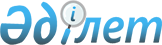 Сақтандыру нарығының кәсіби қатысушыларының және кәсіпкерлік қызметті жүзеге асыратын сақтандыру агенттерінің құжаттарды сақтау ережесін бекіту туралы
					
			Күшін жойған
			
			
		
					Қазақстан Республикасы Қаржы нарығын және қаржы ұйымдарын реттеу мен қадағалау агенттігі Басқармасының 2010 жылғы 27 желтоқсандағы № 182 Қаулысы. Қазақстан Республикасының Әділет министрлігінде 2011 жылы 3 мамырда № 6932 тіркелді. Күші жойылды - Қазақстан Республикасы Ұлттық Банкі Басқармасының 2016 жылғы 8 тамыздағы № 171 қаулысымен      Ескерту. Күші жойылды - ҚР Ұлттық Банкі Басқармасының 08.08.2016 № 171 (алғашқы ресми жарияланған күнінен кейін күнтізбелік он күн өткен соң қолданысқа енгізіледі) қаулысымен.      «Сақтандыру қызметі туралы» Қазақстан Республикасының 

2000 жылғы 18 желтоқсандағы Заңының 77-бабының 2-тармағын іске асыру мақсатында Қазақстан Республикасы Қаржы нарығын және қаржы ұйымдарын реттеу мен қадағалау агенттігінің (бұдан әрі – Агенттік) Басқармасы ҚАУЛЫ ЕТЕДІ:



      1. Осы қаулының 1-қосымшасына сәйкес Сақтандыру нарығының кәсіби қатысушыларының және кәсіпкерлік қызметті жүзеге асыратын сақтандыру агенттерінің құжаттарды сақтау ережесі бекітілсін.



      2. Осы қаулының 2-қосымшасына сәйкес Қазақстан Республикасының нормативтік құқықтық актілерінің күші жойылды деп танылсын.



      3. Осы қаулы Қазақстан Республикасы Әділет министрлігінде мемлекеттік тіркеуден өткен күннен бастап он төрт күнтізбелік күн өткен соң қолданысқа енгізіледі.



      4. Сақтандыру нарығының субъектілерін және басқа қаржы ұйымдарын қадағалау департаменті (Д.Ш. Қарақұлова):



      1) Заң департаментімен (Н.В. Сәрсенова) бірлесіп, осы қаулыны Қазақстан Республикасы Әділет министрлігінде мемлекеттік тіркеуден өткізу шараларын қолға алсын;



      2) осы қаулы Қазақстан Республикасы Әділет министрлігінде мемлекеттік тіркеуден өткен күннен бастап он күндік мерзімде оны Агенттіктің мүдделі бөлімшелеріне, «Қазақстан қаржыгерлерінің қауымдастығы», «Атамекен» Одағы» Қазақстан ұлттық экономикалық палатасы» заңды тұлғалар бірлестіктеріне мәлімет үшін жеткізсін.



      5. Агенттіктің Төрайым Қызметі (А.Ә. Кенже) осы қаулыны Қазақстан Республикасының бұқаралық ақпарат құралдарында жариялау шараларын қолға алсын.



      6. Осы қаулының орындалуын бақылау Агенттік Төрайымының орынбасары А.Ө. Алдамбергенге жүктелсін.      Төрайым                                    Е. Бахмутова      «КЕЛІСІЛДІ»

      Қазақстан Республикасы

      Байланыс және ақпарат министрлігі

      Ақпарат және мұрағат комитетi

      Төраға Б.Т. Берсербаев

      2011 жылғы 24 наурыз

Қазақстан Республикасы    

Қаржы нарығын және қаржы   

ұйымдарын реттеу мен қадағалау

агенттігі Басқармасының   

2010 жылғы 27 желтоқсандағы 

№ 182 қаулысының 1-қосымшасы 

Сақтандыру нарығының кәсіби қатысушыларының және

кәсіпкерлік қызметті жүзеге асыратын сақтандыру

агенттерінің құжаттарды сақтау ережесі 

1-тарау. Жалпы ережелер

      1. Осы Ереже 1998 жылғы 22 желтоқсандағы «Ұлттық мұрағат қоры және мұрағаттар туралы», 2000 жылғы 18 желтоқсандағы «Сақтандыру қызметi туралы», 2007 жылғы 28 ақпандағы «Бухгалтерлiк есеп және қаржылық есеп беру туралы» Қазақстан Республикасының Заңдарына сәйкес әзiрлендi және міндетті сақталуы тиіс құжаттар тізбесін, оларды сақтандыру нарығының кәсіби қатысушыларының, кәсіпкерлік қызметті жүзеге асыратын сақтандыру агенттерінің (бұдан әрі – ұйымдар) сақтау тәртібі мен мерзімдерін белгiлейдi.



      2. Ұйымдар Қазақстан Республикасының заңнамасында белгiленген құжаттарды дұрыс жасауды, құжаттаманы басқаруды және құжаттарды сақтауды қамтамасыз ету жөнiндегі талаптарды орындау мақсатында тиiстi орталық мемлекеттiк республикалық мұрағатпен немесе мұрағаттарды және құжаттаманы басқару жөнiндегi жергiлiктi уәкiлеттi мемлекеттiк органмен (бұдан әрi – мұрағат iсiн басқару және жүргiзу органдары) келiсім бойынша Іс қағаздарын жүргiзу жөнiндегi iшкi ережені бекiтедi.

      Ұйымның қызметкерлерi оның iшкi құжаттарды жасау, құжаттаманы басқару мен құжаттарды сақтау ережелерiмен танысады. 



      3. Басқарушылық қызметтегі құжаттау мен қағаздағы құпия емес құжаттармен жұмысты ұйымдастыруды, мемлекеттік және мемлекеттік емес ұйымдарда құжаттамалық қамтамасыз етуді басқару қызметінің жұмыс істеуінің жалпы талаптары Қазақстан Республикасы Мәдениет және ақпарат министрінің міндетін атқарушының 2009 жылғы 25 қыркүйектегі № 128 (Нормативтік құқықтық актілерді мемлекеттік тіркеу тізілімінде № 5834 тіркелген) бұйрығымен бекітілген Мемлекеттік және мемлекеттік емес ұйымдарда құжаттама жасаудың және құжаттаманы басқарудың үлгілік ережелерінде (бұдан әрі – Үлгілік ережелер) белгіленген.



      4. Үлгілік ережелердің 1-қосымшасына сәйкес Бірыңғай техникалық саясат негізінде басқаруды құжаттамалық қамтамасыз ету жүйесін ұйымдастыру, жүргізу мен жетілдіруді, құжаттармен жұмыс істеуде заманауи техникалық құралдарды қолдануды, ұйымдағы құжаттармен жұмыс істеудің бекітілген тәртіптің орындалуына әдістемелік басшылық жасау мен бақылау жүргізуді ұйым басшысы бекіткен ұйымның құжаттамалық қызметі туралы үлгілік ережесіне сәйкес жұмыс істейтін басқаруды құжаттамалық қамтамасыз етудің функциялары жүктелген құрылымдық бөлімше жүзеге асырады.



      5. Ұйымның штаттық кестесінде басқаруды құжаттамалық қамтамасыз етудің функцияларын жүзеге асыратын құрылымдық бөлімше қарастырылмаған жағдайда, аталмыш функция жауапты лауазымды тұлғаға жүктеледі.



      6. Басқаруды құжаттамалық қамтамасыз ету (бұдан әрі – БҚҚ қызметі) функцияларын жүзеге асыратын құрылымдық бөлімшенің басшысы немесе жауапты лауазымды тұлға ауысқан кезде құжаттар мен істер және олардың есептік тіркеу нысандары жаңадан тағайындалған басшыға немесе жауапты лауазымды тұлғаға қабылдау-өткізу актісімен тапсырылады.



      7. Сақтандыру нарығының кәсіби қатысушыларының және сақтандыру агенттерінің қызметінде жасалатын құжаттар тiзбесi (бұдан әрі – Тізбе) осы Ереженің 1, 2, 3 және 4-қосымшаларына сәйкес жасалады.

      Тізбе бүкіл құжаттар кешенін, оның ішінде ұйымның, оның филиалдары мен өкiлдiктерiнiң, сондай-ақ актуарий мен сақтандыру агентінің қызметінде жасалатын, құпия ақпараты бар құжаттарды сақтау мерзімдерін анықтайтын негізгі құжат болып табылады.

      Тізбе істер номенклатурасын жасау және құжаттар мен істердің құндылығына сараптама жүргізу кезінде негізгі құрал ретінде қызмет атқарады.

      Тізбеде істердің нақты тақырыптары берілмейді, тек құжаттардың санаттары мен түрлері санамаланады. Ұйым істер номенклатурасын дербес жасайды. Істердің тақырыптарын құрастыру кезінде Тізбеден құжаттардың тиісті атаулары мен мәселелердің тұжырымдамалары алынады, олар басқа қажетті элементтермен: автордың, корреспонденттің нұсқауларымен, датасымен, сақталу мерзімімен және баптар нөмірлерімен толықтырылады.

      Тізбе тақырып-мәселе принципі бойынша құрылған және ұйым, актуарий және сақтандыру агенті қызметінің негізгі мәселелеріне сәйкес келетін бөлімдерден тұрады. 

      Тізбеге енгізілген «қажеттiлiгi өткенге дейiн» мерзімі негізінен ұйымдастыру-басқару құжаттамасына жатады және құжаттаманың шектеулі практикалық мәні бар екенін білдіреді. 

2-тарау. Істер номенклатурасы және ұйымдағы істердің

қалыптастырылуына қойылатын негізгі талаптар

      8. Істер номенклатурасы орындалған құжаттарды істерге топтастыру, істерді жүйелеу мен есепке алу, олардың сақтау мерзімдерін анықтау және тұрақты және уақытша (10 жылдан жоғары) сақтаудағы істердің тізімдемесін құрастыруға негіз болады, сонымен қатар, уақытша (10 жылға дейінгі) сақтаудағы құжаттарды есепке алу үшін арналған.



      9. Істер номенклатурасы әзірленген кезде құрылтай құжаттары, құрылымдық бөлімшелер туралы ережелер, құжаттардың сақтау мерзімдері көрсетілген үлгілік, салалық (ведомстволық) тізбелер, істердің үлгілік (үлгі) номенклатуралары, құрылымы (штат кестесі), жоспарлар мен жұмыс туралы есептер басшылыққа алынады, ұйым қызметінде жасалған құжаттардың түрлері, құрамы және мазмұны зерттеледі.



      10. Ұйымның істер номенклатурасын құрылымдық бөлімшелердің істер номенклатуралары негізінде БҚҚ қызметі жасайды. 



      11. Бөлімшенің іс жүргізуге жауапты қызметкері құрылымдық бөлімшенің істер номенклатурасын (ағымдағы жылдың 15 қарашасынан кешіктірмей) құрастырады, БҚҚ қызметімен келісіледі, оған бөлімшенің басшысы қол қояды және БҚҚ қызметіне жіберіледі.

      Жаңадан құрылған бөлімше бір ай мерзімінде істердің номенклатурасын әзірлеуге және оны БҚҚ қызметіне ұсынуға міндетті.



      12. Ұйымның істер номенклатурасына БҚҚ қызметінің басшысы қол қояды.



      13. Істер номенклатурасы қажетті дана санымен басылып шығарылады. Бекітілген номенклатураның бір данасы ол келісілген мемлекеттік мұрағатта сақталады. 



      14. Ұйымның басшысы істер номенклатурасын жыл соңында нақтылайды, бекітеді және келесі күнтізбелік жылдың 1 қаңтарынан бастап қолданысқа енгізіледі.



      15. Істер номенклатурасы бөлімдерінің атаулары ұйымның бекітілген құрылымына (штаттық кестеге) сәйкес орналастырылатын құрылымдық бөлімшелердің атаулары болып табылады.



      16. Бөлімшелердің, филиалдар мен өкілдіктердің құжаттары ұйымның істер номенклатурасына бөлек тарау ретінде енгізіледі.



      17. Ұйымдардың бөлімшелері жеке істер номенклатураларын әзірлейді.



      18. Істер номенклатурасына ұйымның құжатталатын жұмыс учаскелері көрсетілген істер тақырыптарының барлығы, оның ішінде жеке істер, істер тізімдемесі, тіркеу-есепке алу нысандары, бақылау-анықтамалық, тақырыптық және басқа картотекалар енгізіледі.

      Істер номенклатурасына баспа басылымдары енгізілмейді.



      19. Ұйымның iстер номенклатурасы мынадай бөлiмдерден тұрады:



      1) ұйымның жоғары органы – акционерлердiң жалпы жиналысы;



      2) алқалық органдар (атқарушы органды қоспағанда) – директорлар кеңесi және тексеру комиссиясы; 



      3) атқарушы орган – басқарма (бекiтiлген штаттық кестеге сәйкес оның құрылымдық бөлiмшелерi).

      Ұйымның филиалдары мен өкiлдiктерiнiң iстер номенклатурасы филиалдың және өкiлдiктiң бекiтiлген штаттық кестесiне сәйкес әзiрленедi.



      20. Атқарушы органның әрбiр құрылымдық бөлiмшесiндегi, ұйымның филиалындағы және өкiлдiгiндегi iстер номенклатурасындағы iс қағаздарының атауында мыналар мiндеттi түрде болуы тиiс:



      1) қаржы нарығын және қаржы ұйымдарын реттеу мен қадағалау жөнiндегi уәкiлеттi органның нормативтiк құқықтық актiлерi;



      2) түрлi мемлекеттiк органдардың нұсқамалары (тапсырмалары) және оларды орындау бойынша құжаттар;



      3) ұйымның құрылтай құжаттары мен басқа да тiркеу құжаттары (жарғылар, ұйымның құрылымдық бөлiмшелерi туралы ережелер, тiркеу нысандары), ұйымның жұмыс регламентi (бар болған жағдайда); 



      4) ұйымның басқару құжаттары (оның iшiнде қаулылар, бұйрықтар, өкiмдер);



      5) нұсқаулықтар (өндiрiстiк, үлгiлік, лауазымдық);



      6) жоспар құжаттамасы (болашақ, орта мерзiмдi, жылдық, тоқсандық, айлық, жоспарлар, шығыс сметалары, штаттық кестелер);



      7) есеп беру құжаттамасы (жиынтық, жылдық және үлкен кезеңге арналған, тоқсандық, айлық, жедел); 



      8) негiзгi қызмет бойынша құжаттар;



      9) хат жазысу;



      10) есепке алу-тiркеу құжаттары (оның iшiнде журналдар, кiтаптар, картотекалар, карточкалар);



      11) iстер номенклатурасы (ұйымның, атқарушы органның құрылымдық бөлiмшесiнiң, филиалдың немесе өкiлдiктiң).



      21. Ұйым жұмысының барысында жасалған құжаттардың көшiрмелерi үшiн (оның iшiнде бұйрықтар, өкiмдер, нұсқаулықтар, хаттамалар) «Қажет болғанға дейiн» деген сақтау мерзiмiнің белгiсi қойылады».



      22. Істер номенклатурасының 1-бағанында номенклатураға енгізілген әр істің индексі қойылады. Істің индексі құрылымдық бөлімшенің цифрлық белгілерінен және құрылымдық бөлімше шегіндегі номенклатура бойынша істер тақырыбының реттік нөмірінен құрылады. Индекстің элементтері бір-бірінен дефис арқылы ажыратылады.

      Номенклатурада әр түрлі құрылымдық бөлімшелер шегінде біртектес істер үшін бірдей индекстер сақталады.



      23. Істер номенклатурасының 2-бағанына істердің тақырыптары (том, бөлім) енгізіледі.

      Тақырыпқа қойылатын талаптар:



      1) істің тақырыбы жинақталған түрде негізгі мазмұны мен істердегі құжаттардың құрамын нақты баяндау қажет;



      2) iстiң тақырыптарында нақты емес тұжырымдамаларды («әр түрлi материалдар», «жалпы хат алмасулар», «шығыс құжаттар» және басқалары) сонымен қатар, кiрiспе және оралымы күрделi сөздердi қолдануға рұқсат етiлмейдi;



      3) iстiң тақырыбы мынадай реттiлiкпен орналасқан элементтерден құралуы қажет:

      iс түрiнiң атауы (хат алмасу, журнал, кiтап) немесе құжаттардың әр түрлiлiгi (хаттамалар, бұйрықтар және басқалары);

      ұйымның немесе құрылымдық бөлiмшенiң атауы (құжат авторы);

      адресатталатын немесе құжат алатын ұйымның атауы (адресат немесе құжат алушы);

      құжаттың қысқаша мазмұны;

      іс құжаттарының мазмұнына байланысты мекен (аумақ) атауы;

      iс құжаттары жататын дата (кезең);



      4) iстiң тақырыптары құрамы жағынан бiр мәселеге қатысты, бiрақ орындалу реттiлiгiмен байланысты емес құжаттарға iстiң түрi ретiнде «құжат» терминi қолданыла алады, ал тақырып соңында тырнақшаның iшiнде iсте топтастырылған құжаттардың негiзгi түрлерi (жоспар, тiзiм, баяндама және басқалары);



      5) хат алмасудан тұратын iстердiң тақырыптарында хат алмасу кiммен және қандай мәселе бойынша жүргiзiлгенi көрсетiледi. Бiртектес хат-хабарлар хат алмасуы бар iстердiң тақырыптарында хат-хабарлар тiзiп аталмайды, бiрақ олардың жалпы түрлiк атауы көрсетiледi;



      6) үш түрлi хат алушылармен хат алмасқан кезде iстiң тақырыбында олардың атаулары тiзiлмейдi;



      7) iстiң тақырыбында әкiмшiлiк-аймақтық бiрлiктердi есепке алу кезiнде мыналар ескерiледi:

      егер құрамы жағынан iстер бiрнеше бiртұтас әкiмшiлiк-аймақтық бiрлiктерге қатысты болса, онда iстiң тақырыбында олардың нақты атаулары көрсетiлмейдi және олардың атауларының жалпы түрлерi көрсетiледi;

      егер iстiң мазмұны бiр әкiмшiлiк-аймақтық бiрлiкке (елдi мекенге) қатысты болса, онда iстiң тақырыбында оның атауы көрсетiледi;



      8) құрамында жоспар немесе есептiк құжаттар бар iстiң тақырыбында жоспар (есеп) дайындалған мерзiм (тоқсан, жыл) көрсетiледi;



      9) сот, тергеу, жеке, персоналдық, төрелiк сот және басқа бiр мәселе бойынша жалғасты түрде iс жүргiзуге байланысты iс тақырыптары «iс» сөзiмен басталады;



      10) егер iс бiрнеше томдар мен бөлiмдерден тұрса, онда жалпы iстiң тақырыбы құрастырылады, содан кейiн қажет жағдайда әр томға (бөлiмге) мазмұнын нақтылайтын тақырыптар құрастырылады.

      Iстердiң номенклатура бөлiмдерi iшiндегi тақырыптары iстердi құрайтын құжаттар маңыздылығы дәрежесiне және олардың өзара байланысына сәйкес орналастырылады.

      Алдымен нормативтiк құқықтық құжаттамадан тұратын iстердiң тақырыптары орналастырылады. Бұл орайда жоғары тұрған ұйымның қаулылары мен бұйрықтарынан тұратын iстер тақырыптары ұйым бұйрықтарынан тұратын iстер тақырыптарының алдына орналасады. Бұдан әрi жоспарлы және есептiк құжаттардан тұратын iстер тақырыптары орналасады.

      Өкiмдiк құжаттардың жобалары және оларды дайындауға, жоспарларға өзгерiстер енгiзуге, бұйрықтарға негiз болған басқа да құжаттар iстер номенклатурасында тиiстi негiзгi құжаттардан кейiн орналасады.

      Географиялық және хат-хабарлық белгiлер бойынша жүргiзiлген iстердiң тақырыптары iстер номенклатурасына географиялық атаулар мен хат-хабарлар әлiпбиi бойынша енгiзiледi.

      Iстердiң тақырыптары қалыптастырылу және ресiмделу кезiнде нақтылана алады. Егер ағымдағы жыл iшiнде iсте қарастырылмаған құжаттаманың жаңа жұмыс түрi пайда болса, онда ол номенклатураға толықтырулар енгiзiледi. 



      24. 3-баған iс жүргiзу жылы аяқталғаннан кейiн толтырылады.



      25. 4-бағанда сақтау мерзiмдерi көрсетiлген құжаттардың үлгiлiк немесе ведомстволық (салалық) тiзбесi баптары нөмiрлердiң тармақтарын (баптарын), олар болмаған жағдайда – iстердiң үлгiлiк (үлгi) номенклатурасына сiлтеме жасай отырып iстердiң сақталу мерзiмдерi көрсетiледi.



      26. 5-бағанда ұйымның БҚҚ қызметi iстердi сақтау мерзiмдерiн анықтаған кезде пайдаланған құжаттар тiзбесiнiң, iстер үлгiлiк (үлгi) номенклатурасы атауларын көрсетедi және өтетiн iстер, аса құнды құжаттар мен iстер, iстердi құрылымдық бөлiмшелерге немесе оларды жалғастыру үшiн басқа ұйымдарға, ұйымның ведомстволық мұрағатына беру туралы iстер, құжаттардың электрондық көшiрмелерiнiң бар-жоғы, олардың жеткiзгiштерiнiң түрлерi мен сақталу орындары, iстердi қалыптастыруға жауапты кiсiлер жөнiндегi белгiлердi қояды.



      27. Жыл соңында iстер номенклатурасының соңында түзiлген iстер туралы жиынтық жазба жазылады.

      Жүргiзiлген iстер саны туралы мәлiметтер ұйымның мұрағатына хабарланады.



      28. Орындалған құжаттар, оларды iстер номенклатурасына сәйкес iске қалыптастыру үшiн, құрылымдық бөлiмшелердегi iс жүргiзуге жауапты орындаушы тұлғаларға берiледi. Құжат тiркелуге тиiс iстiң нөмiрiн iстер номенклатурасына сәйкес құрылымдық бөлiмшенiң басқарушысы немесе орындаушы айқындайды. 



      29. Iстердiң қалыптастырылуын бақылауды БҚҚ қызметi жүргiзедi.



      30. Iстердi қалыптастыру кезiнде мынадай жалпы талаптар сақталады:



      1) iске орындалған, номенклатура бойынша iс тақырыптарына сәйкес дұрыс ресiмделген құжаттар ғана салынады;



      2) бiр мәселенi шешуге қатысты барлық құжаттар бiрге салынады;



      3) құжаттың мемлекеттiк, орыс және басқа тiлдердегi нұсқалары бiрге топтастырылады;



      4) iске келер жылға өтетiн және жеке iстерден басқа бiр күнтiзбе жылының құжаттары бiрге топтастырылады;



      5) сақтау мерзiмдерi тұрақты және уақытша құжаттар iске бөлек-бөлек топтастырылады;



      6) жедел хаттар, факсограммалардың көшiрмелерi, телефонограммалар iске iстер номенклатурасына сәйкес жалпы негiзде салынады;



      7) iстерге қайтарылуы тиiс құжаттар, шимай жазбалар мен артық даналарды салуға болмайды;



      8) iстердiң көлемi 250 парақтан аспауы қажет;



      9) iсте бiрнеше томдар (бөлiмдер) бар болса, онда оларды нөмiрлеу (индекс) және әр томдағы iстiң тақырыбы томның (бөлiмнiң) нөмiрiн қою және соңғы томға (бөлiмге) «соңғы» сөзiн қосу арқылы жазылады.



      31. Құжаттар мәселенiң шешу ретiне (шешiлетiн мәселелердiң хронологиялық ретiмен) сәйкес орналасады немесе iске бiрiншi бастамашылық құжат, содан кейiн – мәселесi толық шешiмін тапқан құжат, бұдан әрi мәселенiң шешiлу барысын көрсететiн басқа құжаттар салынады.



      32. Жоғарыда тұрған ұйымның тапсырмасы мен актiлердiң орындалуы бойынша есептiк және ақпараттық сипаттағы барлық құжаттар жоғарыда тұрған ұйымның тапсырмасы бойынша негiзгi орындаушы болып табылатын ұйымда жеке iстерде тiгiледi. Қалған жағдайларда бұл құжаттар ағымдағы жылдағы хат алмасуға тiгiледi.



      33. Өкiмдiк құжат пен оған қосымшалар бiр iске салынады.



      34. Негiзгi қызмет бойынша бұйрықтар (өкiмдер), жеке құрам бойынша бұйрықтар (өкiмдер) жеке-жеке iстерге салынады.



      35. Хаттамалар iсте нөмiрi бойынша хронологиялық тәртiппен және оған қатысты барлық құжаттармен орналастырылады.



      36. Хат алмасулар, әдетте iс жүргiзу жылымен топтастырылады және хронологиялық ретте жүйеленедi, сұраным-құжаттан кейiн жауап-құжат салынады. Өткен жылы белгiлi бiр мәселе бойынша басталған хат алмасу қайтадан жалғасқан кезде оның құжаттары ағымдағы жылдың iсiне енгiзiледi.



      37. Қызметкерлердiң жеке iстерi құжаттары келiп түсуiне сәйкес хронологиялық ретпен орналасады.



      38. Еңбек ақы бойынша дербес есепшоттары жеке iстерге салынады және оларда қызметкерлердiң фамилиялары әлiпбилiк ретпен орналасады.



      39. Еңбек шарттары жеке iстер құрамында немесе қызметкерлер тегiнiң әлiпбилiк ретiмен жеке жасақталады.



      40. Жеке тұлғалардың тiзiмдерi және жинақтау зейнетақы қорына мiндеттi зейнеткерлiк жарна аударуға төлем тапсырмалары бiр iске салынады.

      Жеке тұлғалардың тiзiмдерi және әлеуметтiк төлем тапсырмалары бiр iске салынады.



      41. Жоспарлар, есептер, сметалар, лимиттер және штат кестелерi жасалған, бекiтiлген немесе түскен уақытына қарамастан қай жылға арналып құрастырылған болса, сол жылдың тиiстi iстерiне салынады.



      42. Ұйымдағы iстер оларды бастағанда және жыл соңында ресiмделедi. Iстердi ресiмдеу-iстердi сақтауға дайындау. Ресiмдеу мұқабада iстi тiзiмдеу, түптеу, парақтарды нөмiрлеу мен куәландырма парақтарын құрастыру жұмыстарының кешенiнен тұрады. Ресiмдеудi БҚҚ қызметi мен iстердi жүргiзу мен қалыптастыру мiндеттерi кiретiн құрылымдық бөлiмшенiң қызметкерiне әдiстемелiк көмек көрсетiп және қызметтiң бақылауына ала отырып жүргiзiледi. 



      43. Сақтау мерзiмдерiне қарай iстер толықтай немесе жартылай ресiмделедi. Толықтай ресiмделуге сақтау мерзiмдерi тұрақты, уақытша (10 жылдан жоғары) және жеке құрам бойынша iстер жатады.

      Iстердi толықтай ресiмдеуде:

      iс мұқабасының деректемелерiн ресiмдеу;

      iстердегi парақтарды нөмiрлеу;

      iстiң куәландырма парақтарын жасау, қажет жағдайда iс құжаттарының iшкi тiзiмдемесiн жасау, iстi тiгу немесе түптеу;

      iс мұқабасының деректемелерiне қажеттi нақтылауларды енгiзу көзделеді.



      44. Тұрақты, уақытша және жеке құрам бойынша iстердiң мұқабаларында мынадай деректемелер көрсетiледi:

      ұйымның атауы; құрылымдық бөлiмшенiң атауы;

      ұйым орналасқан елдi мекеннiң атауы;

      iстiң нөмiрi (индексi);

      iстiң тақырыбы;

      iстiң (томның, бөлiмнiң) уақыты;

      iстегi парақтар саны;

      iстiң сақталу мерзiмi;

      iстiң мұрағаттық шифрi.



      45. Iстiң мұқабасына қойылатын деректемелер былайша ресiмделедi:

      толықтай атаудан кейiн жақшаның iшiнде ресми түрде қабылданған ұйымның қысқартылған атауын көрсете отырып, ұйымның атауы жарғылық құжаттарға сәйкес толықтай атау септiгiнде көрсетiледi;

      құрылымдық бөлiмшенiң атауы – бекiтiлген құрылымға сәйкес құрылымдық бөлiмшенiң атауы жазылады;

      iстiң нөмiрi – ұйымның iстер номенклатурасы бойынша iстiң цифрлық (индекс) белгiсi қойылады;

      iстiң тақырыбы – iстер номенклатурасынан көшіріледі;

      iстiң уақыты – iс жүргiзуде басталған және аяқталған iстiң жылы (дары) көрсетiледi.

      Өкiмдiк құжаттардың, сонымен қатар, бiрнеше томнан (бөлiмдерден) тұратын iстердiң уақыты олардың ақырғы уақыты, яғни iске енгiзiлген ең алғашқы және ең соңғы құжаттың уақыты (күнi, айы, жылы) болып табылады. Жеке томға ресiмделген құжат қосымшасының уақыты, осы томға енгiзiлген негiзгi құжаттың тiркелген уақыты болып табылады. Бұл ретте күн мен жыл араб цифрмен белгiленедi, ал айдың аты толықтай сөзбен жазылады. 



      46. Iске енгiзiлген құжаттардың орналасу тәртiбiн бекiту мен сақталуын қамтамасыз ету мақсатында оның барлық парақтары, оның iшiнде жеке парақтарға ресiмделген бұрыштамалар (фишкалар), куәландырма парақтары мен iшкi тiзбеден басқа парақтардың барлығы нөмiрленедi. Парақтар қара қарындашпен нөмiрленедi және парақтың оң жақ жоғарғы жағына қойылады.



      47. Iстiң парақтарын нөмiрлеу тәртiбi:



      1) А4 форматындағы парақ бiр жағынан тiгiледi, оң жақ жоғарғы жағында бiр парақ ретiнде нөмiрленедi;



      2) өзiндiк нөмiрi бар құжаттардың парақтары, оның iшiнде баспа өнiмдерi жалпы тәртiп бойынша нөмiрленедi;



      3) бiрнеше том немесе бөлiмдерден тұратын iстiң парақтары әр том немесе бөлiм бойынша жеке нөмiрленедi;



      4) iсте жеке парақты құрайтын суреттер, сызбалар, диаграммалар және басқа да суреттер (иллюстративтi) және ерекше құжаттар терiс жағынан сол жақ жоғары бұрышынан нөмiрленедi;



      5) iске тiгiлген салымдары бар конверттердi нөмiрлеу: бiрiншi конверт, содан кейiн реттiк нөмiрмен iшiндегi салымдар нөмiрлеу арқылы жүзеге асырылады;



      6) iстiң түптелген қосымшасы жеке том ретiнде ресiмделедi және бөлек нөмiрленедi.



      48. Парақтарды нөмiрлеу аяқталғаннан кейiн оған куәландырма жазба жазылады, онда оны құрастырған тұлғаның қолы қойылады және қолының толық мәнi мен лауазымы және құрастырған уақыты көрсетiледi.



      49. «Iстiң сақтау мерзiмi» деген деректеме iстiң мұқабасына тиiстi iстер номенклатурасынан сақтау мерзiмдерi көрсетiлген құжаттар тiзбесiмен салыстырғаннан кейiн ғана тасымалданады.



      50. Тұрақты сақталатын iстерге «Тұрақты сақтау керек» деген сөз жазылады.



      51. Тұрақты iстiң мұқабасына iстiң мұрағаттық шифры (қор нөмiрiнен, тiзiмдеме нөмiрi мен тiзiмдеме бойынша iстiң нөмiрiнен құрылады), бұл iстердi жиынтық тiзiмдемеге енгiзгеннен және СТК бекiткеннен кейiн мұрағатпен (оған дейiн карандашпен қойылады) қойылады.



      52. Жыл аяқталғаннан кейiн тұрақты және уақытша (10 жылдан жоғары) сақталатын iстердiң мұқабасындағы жазбалар нақтыланады: егер мұқабадағы тақырып, iсте тiгiлген құжаттардың мазмұнына сәйкес келмесе iстiң тақырыбына өзгерiстер мен толықтырулар енгiзiледi.



      53. Құжаттардың ерекшелiгiнен туындайтын (аса бағалы, жеке iстер және басқалары) белгiлi бiр дәрежедегi тұрақты және уақытша (10 жылдан жоғары) сақталатын құжаттарды есепке алу үшiн, iстегi құжаттарға iшкi тiзiмдеме құрастырылады. Iстегi құжаттардың iшкi тiзiмдемесi егер олар құжаттардың нақты мәтiнiн көрсетпейтiн, құжаттардың әртүрлiлiгiне қарай құрастырылған болса, онда олар үнемi және уақытша (10 жылдан жоғары) сақталатын iстерге де жасалады.



      54. Iстi құрастыратын құжаттар, барлық құжаттарды мәтiнi оқыла алатындай түптеледi немесе қатты картон мұқабада төрт тесiк шығару арқылы тiгiледi. Iстi тiгуге (түптеуге) дайындағанда темiр бекiтпелер (түйреуiштер, қыстырғыштар және басқалар) құжаттардан алынады.



      55. Уақытша (10 жылға дейiнгi) сақталатын iстердi жабдықталған мұқабаға (скоросшивательге) сақтауға, iстегi құжаттарға қайта жүйелеу жүргiзбеуге, iстiң парақтарын нөмiрлемеуге, куәландырма жазбаларын құрастырмауға рұқсат етiледi.



      56. Iс жүргiзу қызметiнде жасақталып болған құжаттар ұйымның мұрағатына тапсырылғанға дейiн сол орнындағы iстер екi жыл бойы сақталады.



      57. Ұйымның БҚҚ қызметi, құрылымдық бөлiмшелер басшылары құжаттар мен iстердiң сақталуын қамтамасыз етедi. Iстер жұмыс кабинеттерiндегi немесе осы мақсат үшiн арнайы бөлiнген үй-жайлардағы шкафтарда және сейфтерде сақталады.



      58. Iстер ұйымның бекiтiлген iс номенклатурасына сәйкес қойылады, мұқабалар түбiртектерiнде олардың индекстерi көрсетiледi.



      59. Iстер басқа ұйымдардың уақытша пайдалануына ұйым басшысының рұқсатымен ғана берiледi. Басқа құрылымдық бөлiмшелерге iстердi беру, құрылымдық бөлiмше басшысының рұқсатымен ғана, ал құрылым iшiнде қол хатпен берiледi.

      Берiлген iстерге iзбасар - парақша толтырылады. Онда құрылымдық бөлiмше, iстiң индексi, берiлген уақыты, iстiң кiмге берiлгенi, оның қайтарылу уақыты туралы мәлiметтер көрсетiледi және iстi алу мен өткiзу жөнiнде қол қою бағандарын қарастырады.



      60. Iстен құжаттар алғанда Қазақстан Республикасы заңнамаларына сәйкес құжаттардың куәландырылған көшiрмесiн және түпнұсқалардың алынғаны туралы актiнi iсте қалдырады.



      61. Iстердi құрылымдық бөлiмшелерден ұйымның мұрағатына тапсыру iс жүргiзiлуi аяқталған құжаттар мен iстер құндылығына сараптама қорытындысы бойынша құрастырылған iстер тiзiмдемелерiне сәйкес жүзеге асырылады. Уақытша (10 жыл) сақтаудағы құжаттар ұйымның мұрағатына iстер номенклатурасы бойынша тапсырылады.



      62. Тұрақты, уақытша (10 жылдан жоғары) сақтаудағы және жеке құрам бойынша iстерге тiзiмдемелер нысанға сәйкес жеке-жеке жасалады.



      63. Iстер тiзiмдемесiнiң бағандары iс мұқабасына жазылған мәлiметтерге дәл сәйкестiкпен толтырылады. Тiзiмдемеге тақырыптары бiрдей iстер қатарынан енгiзiлген кезде бiрiншi iстiң тақырыбы толық жазылып, қалған бiртектес iстер "бұл да сондай" сөзiмен белгiленедi де, олар туралы басқа мәлiметтер тiзiмдемеге толығымен жазылады. Тiзiмдеменiң жаңа парағына бiртектес iстердiң тақырыптары толық көшiрiледi.



      64. Тiзiмдемеге әрбiр iс (iстiң томы, бөлiмi) жеке реттiк нөмiрiмен енгiзiледi.



      65. Тiзiмдеменiң «Ескерту» бағаны iстiң физикалық жай-күйi ерекшелiктерi туралы, басқа құрылымдық бөлiмшеге (басқа ұйымға) iстiң берiлгенi туралы белгiлердi қою үшiн пайдаланылады.



      66. Iстер тiзiмдемесi екi данада жасалып, олардың бiреуi iстермен бiрге ведомстволық мұрағатқа берiледi, ал екiншiсi – бақылау құралы ретiнде құрылымдық бөлiмшеде қалады.



      67. Iстi қалыптастырудың және мұрағатқа тапсыруға дайындаудың дұрыстығын БҚҚ қызметi тексередi. Табылған кемшiлiктер ұйымның құрылымдық бөлiмшесi арқылы реттеледi.



      68. Әр iстi қабылдауды құрылымдық бөлiмше қызметкерiнiң қатысуымен мұрағатқа жауапты қызметкер жүзеге асырады. Бұл ретте тiзiмдеменiң екi данасына және оған енгiзiлген әр iстiң жанына iстер туралы белгi қойылады. Әр тiзiмдеменiң соңында цифрмен және жазбаша нақты қабылданған iстердiң саны, iстердiң қабылданған уақыты, сонымен қатар, мұрағатқа жауапты қызметкер мен iстердi өткiзген тұлғаның қолдары қойылады.



      69. Iстермен бiрге мұрағатқа өткiзiлетiн iстердiң орындалу мен тiркелуi туралы ақпарат бар құжаттың тiркеу карточкасы және (немесе) бағдарламалық құралдар мен деректер базасы өткiзiледi. Картотека мен деректер базасының тақырыптары тiзiмдемеге енгiзiледi.



      70. Құрылымдық бөлiмше таратылып немесе қайта құрылған кезде, осы құрылымдық бөлiмшедегi iс жүргiзуге жауапты тұлға таратылу iс-шаралар кезiнде бар құжаттарды iстерге қалыптастырып, iстердi ресiмдеп және сақтау мерзiмдерiне қарамастан атқарушы билiктiң федералдық органының мұрағатына тапсырады.

      Iстердi өткiзу iстер тiзiмдемесi мен iстер номенклатурасы бойынша жүзеге асырылады.



      71. Ұйымды ерiктi тарату (қайта ұйымдастыру) кезiнде оның құжаттарын одан әрi сақтау орны туралы шешiмдi тарату комиссиясы (басқа уәкiлеттi орган) мұрағат iсiн жүргiзу мен басқарудың тиiстi органының келiсiмi бойынша қабылдайды.



      72. Қызметi ерiктi немесе ерiксiз тәртiппен тоқтатылатын ұйымның тарату комиссиясы (конкурсты басқарушы) құжаттардың дұрыс есебiн жүргiзу және сақтау, оның iшiнде тарату комиссиясының (конкурсты басқарушының) қызметiне байланысты мәселелер бойынша заңды тұлғаларға қойылатын барлық талаптарды қамтамасыз етедi.

      Ұйымның тарату комиссиясы (конкурсты басқарушы) таратылатын ұйымның iс қағаздарын және құжаттарын заңнамаларда белгiленген тәртiппен қабылдағаннан кейiн ұйымның құжаттарын сақтауға жауапты адамды тағайындайды.



      73. Ұйымның тарату комиссиясының құрамы өзгерген жағдайда сақтауға тиiстi iс қағаздары мен құжаттарын тарату комиссиясының жаңа құрамына (оның жекелеген мүшелерiне) осы Ереженің талаптарына сәйкес қабылдап-өткiзу жүргiзiледi.



      74. Тарату комиссиясы (конкурсты басқарушы) өзiнiң қызметi кезеңiнде таратылатын ұйымның сарапшы комиссиясына бұрын жүктелген мiндеттер мен қызметтi жүзеге асырады.



      75. Құқықтық мұрагерлерi жоқ ұйымдарды тарату кезiнде оларды тiркеуден өткiзген органдар Қазақстан Республикасының тарихы және мәдениетi, азаматтарды әлеуметтiк-құқықтық қорғау үшiн мәнi бар құжаттарды сақтау жөнiнде шаралар қабылдайды және мұрағат iсiн жүргiзу мен басқарудың тиiстi органымен бiрлесiп олардың одан әрi сақталу тәртiбiн белгiлейдi.



      76. Ерiксiз таратылатын ұйымның тұрақты түрде сақталуға тиiстi құжаттары сот қаулысының негiзiнде тиiстi түрде ресiмделiп, мұрағат iсiн жүргiзу мен басқарудың тиiстi органына сақтауға берiлуi тиiс.

      Таратылатын ұйымның құжаттарын мұрағатқа сақтауға берудiң алдында iс қағаздарының түгел болуын және олардың жай-күйiн, сондай-ақ құжаттардың өңделу сапасын тексередi. Құжаттар тiзiмдеме бойынша берiледi және тиiстi актiмен ресiмделедi.

      Егер таратылатын ұйым құжаттарының жай-күйi және өңделу сапасы қойылатын талаптарға сәйкес келмейтiн болса, онда ұйымның тарату комиссиясы олардың реттелуiн қамтамасыз етедi.



      77. Таратылатын ұйымның құжаттарын сақтауды ұйымдастыру бойынша шығыстар, оның iшiнде сот шешiмi бойынша ұйымның қаражаты есебiнен жұмсалады.

      Мәжбүрлеп таратылатын ұйымның iс қағаздарын және құжаттарын мұрағатта сақтауға беру үшiн қаражаты болмаған жағдайда оларды тұрақты сақтайтын орынды сот белгiлейдi.



      78. Ұйымның iс қағаздарын және құжаттарын мұрағат iсiн жүргiзу мен басқарудың тиiстi органына уақытша және/немесе тұрақты сақтауға өткiзу туралы мәлiметтер тарату комиссиясының есебiнде көрсетiледi.

Сақтандыру нарығының кәсіби    

қатысушыларының және кәсіпкерлік 

қызметті жүзеге асыратын     

сақтандыру агенттерінің құжаттарды

сақтау ережесінің 1-қосымшасы   

Сақтандыру және қайта сақтандыру ұйымдарының қызметінде

жасалатын құжаттар тiзбесi

(сақтау мерзiмi көрсетiледi)      Ескерту. 1-қосымшаға өзгеріс енгізілді - ҚР Ұлттық Банкі басқармасының 26.04.2013 № 110 (алғашқы ресми жарияланған күнінен кейін күнтізбелік он күн өткен соң қолданысқа енгізіледі) қаулысымен. Қысқартулар тiзiмi      ҚӨД - қажеттiлiгi өткенге дейiн

      ЖАД – жаңасына ауыстырғанға дейiн

      СТК - бұл белгi мұндай құжаттардың кейбiр бөлiгiнің ғылыми-тарихи маңызы бар болуы мүмкiн екендігін және белгiленген тәртiппен мемлекеттiк мұрағаттарға тапсырылуы тиiс екендігін бiлдiредi.

      75 жыл - "Ж" СТК - мұндай сақтау мерзiмi белгiленген құжаттарды сақтау мерзiмi iс аяқталған сәттегi адамның жасы ("Ж" әрпiмен белгiленген) ескерiле отырып есептеледi. Iс жүргiзу аяқталғаннан кейiн iстердi сақтаудың ұзақтығы 75 жыл - "Ж" қалдыққа теңестiрiлуi тиiс, мұндағы "Ж" 

      - iс аяқталған сәттегi адамның жасы.

Сақтандыру нарығының кәсіби   

қатысушыларының және кәсіпкерлік

қызметті жүзеге асыратын    

сақтандыру агенттерінің     

құжаттарды сақтау ережесінің   

2-қосымшасы           Сақтандыру брокерлерінің қызметінде жасалатын құжаттар тiзбесi (сақтау мерзiмi көрсетiледi)      Қысқартулар тiзiмi:

      ҚӨД - қажеттiлiгi өткенге шейiн

      ЖАД – жаңасына ауыстырғанға дейiн

      СТК - бұл белгi мұндай құжаттардың кейбiр бөлiгiнің ғылыми-тарихи маңызы бар болуы мүмкiн екендігін және белгiленген тәртiппен мемлекеттiк мұрағаттарға тапсырылуы тиiс екендігін бiлдiредi.

      75 жыл - "Ж" СТК - мұндай сақтау мерзiмi белгiленген құжаттарды сақтау мерзiмi iс аяқталған сәттегi адамның жасы ("Ж" әрпiмен белгiленген) ескерiле отырып есептеледi. Iс жүргiзу аяқталғаннан кейiн iстердi сақтаудың ұзақтығы 75 жыл - "Ж" қалдыққа теңестiрiлуi тиiс, мұндағы "Ж" - iс аяқталған сәттегi адамның жасы.

Сақтандыру нарығының кәсіби   

қатысушыларының және кәсіпкерлік

қызметті жүзеге асыратын    

сақтандыру агенттерінің     

құжаттарды сақтау ережесінің   

3-қосымшасы           Актуарийлер қызметінде жасалатын құжаттар тiзбесi (сақтау мерзiмi көрсетiледi)

Сақтандыру нарығының кәсіби   

қатысушыларының және кәсіпкерлік

қызметті жүзеге асыратын    

сақтандыру агенттерінің     

құжаттарды сақтау ережесінің   

4-қосымшасы           Кәсіпкерлік қызметті жүзеге асыратын сақтандыру агенттерінің қызметінде жасалатын құжаттар тiзбесi (сақтау мерзiмi көрсетiледi)      Қысқартулар тiзiмi:

      75 жыл - "Ж" СТК - мұндай сақтау мерзiмi белгiленген құжаттарды сақтау мерзiмi iс аяқталған сәттегi адамның жасы ("Ж" әрпiмен белгiленген) ескерiле отырып есептеледi. Iс жүргiзу аяқталғаннан кейiн iстердi сақтаудың ұзақтығы 75 жыл - "Ж" қалдыққа теңестiрiлуi тиiс, мұндағы "Ж" - iс аяқталған сәттегi адамның жасы.

Қазақстан Республикасы    

Қаржы нарығын және қаржы   

ұйымдарын реттеу мен қадағалау

агенттігі Басқармасының   

2010 жылғы 27 желтоқсандағы 

№ 182 қаулысының 2-қосымшасы Қазақстан Республикасының күші жойылды деп танылатын нормативтік құқықтық актілерінің тізбесі       

1. Қазақстан Республикасы Ұлттық Банкі Басқармасының «Сақтандыру рыногының кәсiби қатысушыларымен және кәсiби қызметтi жүзеге асыратын сақтандыру агенттерiмен құжаттарды жасау, құжаттаманы басқару және құжаттарды сақтау жөнiндегi нұсқаулықты бекiту туралы» 2001 жылғы 14 маусымдағы № 224 (Нормативтік құқықтық актілерді мемлекеттік тіркеу тізілімінде № 1592 тіркелген) қаулысы.



      2. Агенттік Басқармасының «Қазақстан Республикасының Ұлттық Банкі Басқармасының "Сақтандыру (қайта сақтандыру) ұйымдарында құжаттарды жасау, құжаттаманы басқару және құжаттарды сақтау жөніндегі нұсқаулықты бекіту туралы" 2001 жылғы 14 маусымдағы № 224 қаулысына өзгерістер мен толықтырулар енгізу туралы» 2005 жылғы 30 қыркүйектегі № 356 (Нормативтік құқықтық актілерді мемлекеттік тіркеу тізілімінде № 3918 тіркелген) қаулысы.



      3. Агенттік Басқармасының «Сақтандыру (қайта сақтандыру) ұйымдарында құжаттарды жасау, құжаттаманы басқару және құжаттарды сақтау жөніндегі нұсқаулығын бекіту туралы" Қазақстан Республикасының Ұлттық Банкі Басқармасының 2001 жылғы 14 маусымдағы № 224 қаулысына өзгерістер мен толықтырулар енгізу туралы» 2006 жылғы 27 мамырдағы 

№ 113 (Нормативтік құқықтық актілерді мемлекеттік тіркеу тізілімінде 

№ 4314 тіркелген) қаулысы.



      4. Агенттік Басқармасының «Қазақстан Республикасының Ұлттық Банкі Басқармасының "Сақтандыру рыногының кәсіби қатысушыларымен және кәсіби қызметті жүзеге асыратын сақтандыру агенттерімен құжаттарды жасау жөніндегі нұсқаулықты бекіту туралы" 2001 жылғы 14 маусымдағы 

№ 224 қаулысына өзгерістер енгізу туралы» 2007 жылғы 25 маусымдағы № 191 (Нормативтік құқықтық актілерді мемлекеттік тіркеу тізілімінде № 4887 тіркелген) қаулысы.



      5. Агенттік Басқармасының «Қазақстан Республикасының Ұлттық Банкі Басқармасының "Сақтандыру (қайта сақтандыру) ұйымдарында құжаттарды жасау, құжаттаманы басқару және құжаттарды сақтау жөніндегі нұсқаулықты бекіту туралы" 2001 жылғы 14 маусымдағы № 224 қаулысына өзгеріс енгізу туралы» 2010 жылғы 3 қыркүйектегі № 144 (Нормативтік құқықтық актілерді мемлекеттік тіркеу тізілімінде № 6664 тіркелген) қаулысы.
					© 2012. Қазақстан Республикасы Әділет министрлігінің «Қазақстан Республикасының Заңнама және құқықтық ақпарат институты» ШЖҚ РМК
				Бап №Құжаттардың түрiҚұжаттарды сақтау мерзiмiҚұжаттарды сақтау мерзiмiЕскертуБап №Құжаттардың түрiсақтандыру және қайта сақтандыру ұйымының (бұдан әрі – ұйым) атқарушы органындаұйымның филиалдары мен өкілдіктеріндеЕскерту123451. БАСҚАРУ ЖҮЙЕСIНIҢ МӘСЕЛЕЛЕРI1.1. Басқару қызметi1. БАСҚАРУ ЖҮЙЕСIНIҢ МӘСЕЛЕЛЕРI1.1. Басқару қызметi1. БАСҚАРУ ЖҮЙЕСIНIҢ МӘСЕЛЕЛЕРI1.1. Басқару қызметi1. БАСҚАРУ ЖҮЙЕСIНIҢ МӘСЕЛЕЛЕРI1.1. Басқару қызметi1. БАСҚАРУ ЖҮЙЕСIНIҢ МӘСЕЛЕЛЕРI1.1. Басқару қызметi1.Қазақстан Республикасының Заңдары мен өзге де заңнамалық актiлер, Қазақстан Республикасы Президентiнiң Жарлықтары мен өзге де актiлері, Қазақстан Республикасы Үкіметінің қаулылары (Премьер-Министрдің өкімдері)

а) ұйымдардың қызметіне қатыстыТұрақты

ҚӨДҚӨД1.б) басшылыққа мәлімет үшін жіберілгенҚӨД2.Қазақстан Республикасы Президентi Әкiмшiлiгiнiң, Қазақстан Республикасы Премьер-министрi Кеңсесiнiң, орталық атқарушы органдардың тапсырмалары, оларды орындау жөнiндегi құжаттарТұрақты-3.Орталық атқарушы органдардың бұйрықтары, нұсқаулары:

а) ұйымдардың қызметіне қатыстыҚӨД

ҚӨД3.б) басшылыққа мәлімет үшін жіберілгенТұрақты

ҚӨД4.Қаржы нарығын және қаржы ұйымдарын реттеу мен қадағалау жөнiндегi уәкілеттi органның нормативтік құқықтық актілері:

а) ұйымдардың қызметіне қатыстыТұрақтыЖАД4.б) басшылыққа мәлімет үшін жіберілгенҚӨДЖАД5.Жергiлiктi мемлекеттiк басқару органдарының нормативтік құқықтық актілері:

а) ұйымдардың қызметіне қатысты

б) басшылыққа мәлімет үшін жіберілгенТұрақты

ҚӨДҚӨД

ҚӨД6.Нормативтік құқықтық актілердің жобалары; оларды әзiрлеу жөнiндегi құжаттар. Нормативтік құқықтық актілердің жобаларына қорытындылар:

а) әзірлеген жері бойыншаТұрақты

ҚӨД-

ҚӨД6.б) басқа ұйымдарда7.Ұйымның жоғарғы органының басқару құжаттарыТұрақтыТұрақты8.Ұйымның жоғарғы органының, оның алқалық органдары жиналыстарының (мәжiлiстерiнiң) хаттамалары және олар бойынша құжаттарТұрақтыҚӨД9.Ұйым басшысының бұйрықтары мен өкiмдерi:

а) негiзгi қызметi бойыншаТұрақты

75 жыл

СТК

5 жыл

5 жылҚӨД

ҚӨД

5 жыл

5 жыл9.б) жұмысшылар мен қызметкерлердi қабылдау, ауыстыру, ынталандыру, сыйлықақы беру, жұмыстан босату, ұзақ iссапарлары туралы (көрсетiлген мәселелер бойынша бұйрықтар, өкiмдер шығарылады)9.в) қызметкерлердiң еңбек демалысын беру, жаза белгiлеу, iссапарлары туралы9.г) әкiмшiлiк-шаруашылық мәселелерi бойынша10.Ұйымдардың атқарушы органының басшылығындағы өндiрiстiк жиналыстардың хаттамасы мен стенограммаларыТұрақтыТұрақты11.Ұйымның әзірлеген ережелері, қағидалары, нұсқаулықтары, әдістемелік нұсқаулары, ұсынымдарыТұрақтыЖаңасына ауыстырғанға дейiн 12Iшкi құжаттардың жобалары, оларды әзiрлеу жөнiндегi құжаттар (қорытындылар, ұсыныстар, анықтамалар, баяндау жазбалары)3 жыл №3 жыл№1Бекiтiлгеннен кейін13.Ережелердi, нұсқаулықтарды, нұсқамалық және әдiстемелiк нұсқауларды, ұсынымдарды әзiрлеу, қолдану және түсiндiру туралы жазысқан хаттар3 жыл3 жыл1.2. Бақылау1.2. Бақылау1.2. Бақылау1.2. Бақылау1.2. Бақылау14.Уәкiлеттi мемлекеттiк органдар, сыртқы және iшкi аудит жүргiзетiн ұйымдардың қызметiне ревизия жасау және тексеру құжаттары (баяндамалар, баяндау жазбалары, анықтамалар, актiлер, қорытындылар, есептер, қарсылықтар):

а) тексеру орны және тексерушi ұйым бойыншаТұрақты

5 жылТұрақты -14.б) басқа ұйымдарда15.Жүргiзiлген ревизияларды, олардың шешiмдерiнiң орындалуына тексерістер және бақылау жасауды есепке алу журналдары5 жыл5 жыл16.Тексерістер, ревизиялар нәтижелерi бойынша ұсыныстардың орындалуы туралы құжаттар (баяндау жазбалары, есептер, анықтамалар, жазысқан хаттар)5 жыл

СТК5 жыл17.Азаматтардың өтiнiштерi:

а) ұйымның, оның филиалдары мен өкiлдiктерiнiң қызметiн жақсарту, кемшiлiктерiн жою жөнiндегі ұсыныстар мазмұндағы, сыбайлас жемқорлық фактiлерi туралыТұрақты

5 жылТұрақты

5 жыл17.б) қосалқы және жеке сипаттағы18.Азаматтардың өтiнiштерiн тiркеу журналы5 жыл5 жыл19.Азаматтардың өтiнiштерiн тексеру туралы жазысқан хаттар5 жыл

СТК-1.3. Басқаруды ұйымдастыру негiздерi1.3. Басқаруды ұйымдастыру негiздерi1.3. Басқаруды ұйымдастыру негiздерi1.3. Басқаруды ұйымдастыру негiздерi1.3. Басқаруды ұйымдастыру негiздерi20.Ұйымның, оның филиалдары мен өкiлдiктерiнiң құрылтай және тiркеу құжаттары (құрылтай шарттары, жарғылар, ережелер, мемлекеттік тіркеу (қайта тіркеу) туралы куәліктер (мемлекеттік тіркеу (қайта тіркеу) анықтамалар), салық төлеушіге тіркеу нөмірін (бизнес-сәйкестендіру нөмірін) беру туралы куәліктер)ТұрақтыҚӨД21.Қызметтi жүзеге асыру құқығына лицензияларАйырылғанға дейін-Айырылған/тоқтатыла тұрған жағдайда қаржы нарығын және қаржы ұйымдарын реттеу мен қадағалау жөніндегі уәкілетті органға беріледі22.Ұйымның, оның филиалдары мен өкiлдiктерiнiң атқарушы органының құрылымдық бөлiмшелерi туралы ережелерТұрақтыТұрақты23.Ережелердiң, жарғылардың жобалары; оларды әзiрлеу жөнiндегi құжаттар (анықтамалар, баяндау жазбалары, ұсыныстар) 3 жыл1-1Бекiтiлгеннен кейін24.Ұйымның, оның филиалдары мен өкiлдiктерiнiң атқарушы органының штаттық кестелерi және оларға өзгерiстерТұрақтыҚӨД25.Мынадай жағдайда:

а) Ұйымның, оның филиалдары мен өкiлдiктерiнiң атқарушы органының басшылары-

Тұрақты

5 жыл5 жыл25.б) жауапты орындаушылар мен хатшылар ауысқан кезде жасалған қабылдау-тапсыру актiлерi26.Ұйымның қызметiн бұқаралық ақпарат құралдарында көрсету жөнiндегi құжаттар (бағдарламалар, сөйлеген сөздердiң мәтiндерi, мақалалар, сұхбат, баспасөз конференцияларының стенограммалары, баспасөз релиздерi, жарнама және басқа ақпарат) Тұрақты1-1Аудиовизуальды құжаттама мемлекеттік сақтауға 3 жылдан кейін тапсырылады27.Ұйымның, оның филиалдары мен өкiлдiктерiнiң атқарушы органы қызметкерлерiнiң қызметтiк нұсқаулықтары, қызметтiк мiндеттерiн бөлу 5 жыл15 жыл11Жаңасына ауыстырғаннан кейiн28.Ұйымның құпия мәлiметтерi болатын мәлiметтердiң тiзбесi Тұрақты-1.4. Басқаруды құқықтық қамтамасыз ету1.4. Басқаруды құқықтық қамтамасыз ету1.4. Басқаруды құқықтық қамтамасыз ету1.4. Басқаруды құқықтық қамтамасыз ету1.4. Басқаруды құқықтық қамтамасыз ету29.Құқықтық мәселелер бойынша жазысқан хаттар5 жыл СТК30.Заң және шиеленiскен iстер бойынша құқықтық қорытындылар5 жыл1-1Түпкілікті шешім шығарылғаннан кейін.31.Сот iстерi (шағым беру өтiнiштерi, сенiмхаттар, шағым-талаптар, анықтамалар, сот шешiмдерiнiң көшiрмелерi және басқа материалдар) және осы iстердi жүргiзу туралы жазысқан хаттар5 жыл1-1Түпкілікті шешім шығарылғаннан кейін.1.5. Басқаруды құжаттамалық қамтамасыз ету және 

құжаттарды ведомстволық (жеке) сақтау1.5. Басқаруды құжаттамалық қамтамасыз ету және 

құжаттарды ведомстволық (жеке) сақтау1.5. Басқаруды құжаттамалық қамтамасыз ету және 

құжаттарды ведомстволық (жеке) сақтау1.5. Басқаруды құжаттамалық қамтамасыз ету және 

құжаттарды ведомстволық (жеке) сақтау1.5. Басқаруды құжаттамалық қамтамасыз ету және 

құжаттарды ведомстволық (жеке) сақтау32.Iстер номенклатуралары:

а) ұйымныңТұрақты1

5 жылТұрақты1

5 жыл1Келісілмегендері - ҚӨД32.б) ұйымның атқарушы органының құрылымдық бөлiмшелерiнің (филиалдары мен өкiлдiктерiнiң)33.Тiркеу карточкалары (журналдары):

а) бұйрықтарды, нұсқауларды, өкiмдердi, ережелердi, нұсқаулықтарды, тәртiптердi, жарғыларды Тұрақты1

3 жылҚӨД

3 жыл1Ұйымның атқарушы органында сақталады.

Егер құжаттарға ғылыми-анықтамалық аппарат ретiнде пайдалану мүмкiн болса, мемлекеттiк мұрағатқа тапсырылуы тиіс33.б) келiп түсетiн және жiберiлетiн құжаттарды, оның iшiнде электрондық почтамен34.Қатаң есептегi бланкiлердi есепке алу журналдары (кiтаптары), ведомостерi3 жыл3 жыл35.Сақтандыру және қайта сақтандыру ұйымдарының қызметiнде жасалатын құжаттардың тiзбесi (сақтау мерзiмi көрсетiледi)ТұрақтыЖаңасына ауыстырғанға дейiн36.Iстер тiзiмдемелерi

а) тұрақты сақтау мерзiмiменТұрақты

3 жыл1

3 жыл1Тұрақты

3 жыл1

3 жыл11Iстердi жойғаннан кейiн36.б) жеке құрам бойынша36.в) ұзақ уақыт сақтау мерзiмiмен37.Құжаттарды жоюға бөлу туралы актiлерТұрақты1Тұрақты11 Мемлекеттiк мұрағаттарға тапсырылмайды38.Құжаттар мен iстердi мемлекеттiк сақтауға қабылдау-өткiзу актiлерiТұрақтыТұрақты39.Сараптама-тексеру комиссиялары мәжiлiстерiнiң хаттамалары және олар бойынша құжаттарТұрақты10 жыл40.Iс қағаздарын және мұрағат iсiн жүргiзудiң әдiстемелiк және ұйымдастыру мәселелерi бойынша жазысқан хаттар3 жыл3 жыл41.Ұйымның ведомстволық (жеке) мұрағатынан құжаттарды беруге талаптар, өтiнiмдер(тапсырыстар)1 жыл11 жыл11Құжаттар ведомстволық (жеке) мұрағатқа қайтарылғаннан кейін42.Заңды және жеке тұлғалардың мұрағаттық анықтамаларды, көшiрмелердi, құжаттардың үзінді көшiрмелерiн беру туралы өтiнiштерi, сұратулары, оларды беру жөнiнде жазысқан хаттар 3 жыл3 жыл43.Ұйымның ведомстволық (жеке) мұрағатынан құжаттарды уақытша пайдалануға беру актiлерi 3 жыл13 жыл11 Құжаттар ведомстволық (жеке) мұрағатқа қайтарылғаннан кейін44.Ұйымның ведомстволық (жеке) мұрағатына құжаттардың келіп түсуi мен шығуын есепке алу журналдары Тұрақты1Тұрақты11Мемлекеттiк сақтауға тапсырылмайды45.Ұйымның ведомстволық (жеке) мұрағаты туралы ережеТұрақты5 жыл1Жаңасына ауыстырғаннан кейiн46.Ұйымның ведомстволық (жеке) мұрағатының төлқұжатыТұрақты1Тұрақты11Мемлекеттiк сақтауға тапсырылмайды47.Ұйымның, оның филиалдары мен өкiлдiктерiнiң бақылау iстерi (тарихи анықтамалар, қолда бар екендiгiн тексеру актiлерi)Тұрақты1Тұрақты11Мемлекеттiк сақтауға тапсырылмайды2. БОЛЖАУ, ЖОСПАРЛАУ2. БОЛЖАУ, ЖОСПАРЛАУ2. БОЛЖАУ, ЖОСПАРЛАУ2. БОЛЖАУ, ЖОСПАРЛАУ2. БОЛЖАУ, ЖОСПАРЛАУ48.Жылдық жұмыс жоспарлары:

а) ұйымның жоғары, атқарушы және басқа да алқалық органдарыныңТұрақты

5 жылҚӨД

5 жыл48.б) ұйымның, оның филиалдары мен өкiлдiктерiнiң атқарушы органының құрылымдық бөлiмшелерiнің49.Ұйымның жоғары және алқалық органдарының (оның iшiнде атқарушы), ұйымның атқарушы органының құрылымдық бөлiмшелерiнің, оның филиалдары мен өкiлдiктерiнiң жедел жұмыс жоспарлары:

а) жарты жылдық5 жыл

5 жыл

6 ай5 жыл

5 жыл

6 ай49.б) тоқсандық49.в) айлық50.Бизнес-жоспарлар және олардың экономикалық негiздемелерiТұрақтыТұрақты51.Болжау және жоспарлау мәселелерi бойынша жазысқан хаттар5 жыл

СТК5 жыл3. ҚАРЖЫЛАНДЫРУ3. ҚАРЖЫЛАНДЫРУ3. ҚАРЖЫЛАНДЫРУ3. ҚАРЖЫЛАНДЫРУ3. ҚАРЖЫЛАНДЫРУ52.Ұйымның атқарушы органының бюджеті, арнайы және басқа қаражаты, оның филиалдары мен өкiлдiктерi бойынша сметалары:

а) жылдықТұрақты1

5 жыл210 жыл

5 жыл31Жасалу орны бойынша – тұрақты, басқа ұйымдарда - ҚӨД.

2Жылдық болмаған жағдайда - тұрақты.

3Жылдық болмаған жағдайда - 10 жыл52.б) тоқсандық53Қаржыландыру мәселелерi бойынша жазысқан хаттар5 жыл

СТК5 жыл54.Ұйымның, оның филиалдары мен өкiлдiктерiнiң шығындар сметасының орындалуын талдауТұрақты10 жыл4. ЕСЕПКЕ АЛУ ЖӘНЕ ЕСЕП БЕРУ4.1. Жедел және статистикалық есепке алу мен есеп беру4. ЕСЕПКЕ АЛУ ЖӘНЕ ЕСЕП БЕРУ4.1. Жедел және статистикалық есепке алу мен есеп беру4. ЕСЕПКЕ АЛУ ЖӘНЕ ЕСЕП БЕРУ4.1. Жедел және статистикалық есепке алу мен есеп беру4. ЕСЕПКЕ АЛУ ЖӘНЕ ЕСЕП БЕРУ4.1. Жедел және статистикалық есепке алу мен есеп беру4. ЕСЕПКЕ АЛУ ЖӘНЕ ЕСЕП БЕРУ4.1. Жедел және статистикалық есепке алу мен есеп беру55.Оның филиалдары мен өкiлдiктерiнiң қызметi бойынша статистикалық есептер мен кестелер

а) жиынтық жылдық және кезеңдiлiгi басым

б) жылдық және кезеңдiлiгi басым

в) жарты жылдық

г) тоқсандық

д) айлықТұрақты

Тұрақты

5 жыл1

5 жыл2

1 жыл3Тұрақты

10 жыл

5 жыл

5 жыл

1 жыл1Жылдық болмаған жағдайда - тұрақты

2Жылдық болмаған жағдайда – 

тұрақты

3Жылдық, жарты жылдық, тоқсандық болмаған жағдайда – тұрақты56.Ұйымның, оның филиалдары мен өкiлдiктерiнiң атқарушы органының есептері:

а) жиынтық жылдық және кезеңдiлiгi басым

б) жылдық және кезеңдiлiгi басым

в) жарты жылдық

г) тоқсандық

д) айлықТұрақты

Тұрақты

5 жыл1

5 жыл3

3 жыл5Тұрақты

10 жыл

5 жыл2

5 жыл4

3 жыл 61Жылдық болмаған жағдайда - тұрақты

2Жылдық болмаған жағдайда – 10 жыл

3Жылдық, жарты жылдық болмаған жағдайда – тұрақты

4Жылдық, жарты жылдық болмаған жағдайда – 10 жыл

5Жылдық, жарты жылдық, тоқсандық болмаған жағдайда – 10 жыл

6Жылдық, жарты жылдық, тоқсандық болмаған жағдайда – 10 жыл57.Ұйымның атқарушы органының құрылымдық бөлiмшелерiнің есептері:

а) жылдық

б) жарты жылдық

в) тоқсандық

г) айлық5 жыл

5 жыл

5 жыл

3 жыл58.Есептер бойынша қорытындылар:

а) жылдық

б) тоқсандықТұрақты

5 жыл110 жыл

5 жылІ1Жылдық болмаған жағдайда - тұрақты

2Жылдық болмаған жағдайда - 10 жыл59.Есептердi беру туралы жазысқан хаттар5 жыл5 жыл4.2. Бухгалтерлiк есеп және есептілік4.2. Бухгалтерлiк есеп және есептілік4.2. Бухгалтерлiк есеп және есептілік4.2. Бухгалтерлiк есеп және есептілік4.2. Бухгалтерлiк есеп және есептілік60.Қаржылық есептiлік және оған түсiндiрме жазба:

а) жиынтық жылдық

б) жеке жылдық

в) тоқсандық (жиынтық/жиынтық емес)Тұрақты

Тұрақты

5 жыл1Тұрақты

10 жыл

5 жыл21Жылдық болмаған жағдайда – 

тұрақты

2Жылдық болмаған жағдайда - 10 жыл61.Беру, бөлу, тарату баланстары мен қосымшалар, оларға түсiндiрме жазбаларТұрақтыТұрақты62.Жылдық есептер мен баланстарды әзiрлеу және талдау бойынша талдау кестелерiТұрақты5 жыл63.Баланстар мен есептердi бекiту және нақтылау жөнiнде жазысқан хаттар5 жыл5 жыл64.Қаржылық есептіліктi ұсыну мерзiмi туралы жазысқан хаттар1 жыл1 жыл65.Шаруашылық операцияның жасалу фактiсiн белгiлейтiн және бухгалтерлiк жазбалар үшiн негiз болып табылатын бастапқы құжаттар мен оларға қосымшалар (кассалық, банктiк құжаттар, банктердiң хабарламалары және аудару талаптары, банктердiң үзінді көшiрмелерi, жұмысқа тапсырма құжаты, табельдер, мүлiк пен материалдарды қабылдау, тапсыру және есептен шығару туралы актiлер, тауар-материалдық құндылықтарды есепке алу жөнiндегi түбiртектер мен тапсырма құжаттары, аванстық есептер және басқалары)5 жыл№5 жыл11Қаржы-шаруашылық қызметке құжаттамалық ревизия аяқталған жағдайда. Даулар, келіспеушіліктер, тергеу және сот істері туындаған жағдайда – түпкілікті шешім шығарылғанға дейін сақталады66.Ұйымның басшылары мен қызметкерлерiнiң жеке есепшоттары (еңбекақы есептеу кiтабы):

1) қызметкерлер (оның iшiнде штаттағы сақтандыру агенттерi);

2) зейнетақыларды, арнайы мемлекеттiк және басқа жәрдемақыларды алушылар 75 жыл –Ж «СТК»5 жыл175 жыл –Ж «СТК»5 жыл1Жәрдемақылар мен зейнетақылар төлеу тоқтатылғаннан кейін 67.Шарт талаптарымен қызмет атқаратын сақтандыру агенттерiнiң жеке есепшоттары75 жыл –Ж «СТК»75 жыл –Ж «СТК»68.Есеп айырысу (есеп айырысу-төлем) ведомостерi5 жыл11Жеке шоттар болмаған жағдайда - 75 жыл69.Түгендеу карточкалары және негiзгi құрал-жабдықтарды (активтердi) есепке алу кiтабы5 жыл15 жыл11Негiзгi құрал-жабдықтар (активтер) жойылғаннан кейін70.Ақша сомасын және тауар-материалдық құндылықтарды алуға берiлген сенiмхаттар (оның iшiнде күшi жойылған сенiмхаттар)5 жыл5 жыл71.Есепке алу тiзiлiмдерi (бас кiтап, ордер-журналдары, әзiрлеу кестелерi).

Қосалқы және бақылау кiтаптары, журналдар, картотекалар, кассалық кiтаптар, айналым ведомостерi5 жыл15 жыл11Қаржы-шаруашылық қызметке құжаттамалық ревизия аяқталған жағдайда. Даулар, келіспеушіліктер, тергеу және сот істері туындаған жағдайда – түпкілікті шешім шығарылғанға дейін сақталады72.Есепшоттарды, кассалық ордерлердi, сенiмхаттарды, төлем тапсырмаларын тiркеу журналдары, кiтаптары5 жыл5 жыл73.Қорлардың есебi жөнiндегi, еңбекақы және олардың бөлiнуiн бақылау лимиттерi, қайта шығыстар бойынша есеп айырысу және еңбекақы бойынша берешектер туралы, еңбекақыдан, әлеуметтiк сақтандыру қаражатынан ұсталымдар жөнiнде, еңбек демалысы және демалыс жәрдемақысын төлеу туралы мәлiметтер5 жыл5 жыл73-1Жеке тұлғалар тiзiмi және мiндеттi зейнетақы жарналарын аудару жөнiндегi төлем тапсырмалары75 жыл 75 жыл73-2.Қызметкерлер тiзiмдерi және мiндеттi әлеуметтiк жарналарды аудару жөнiндегi төлем тапсырмалары75 жыл 75 жыл74.Түгендеу туралы құжаттар (түгендеу комиссиясы мәжiлiстерiнiң, хаттамалары, түгендеу тiзiмдемелерi, актілер, салыстыру ведомостерi) 5 жыл15 жыл11Даулар, келіспеушіліктер, тергеу және сот істері туындаған жағдайда – түпкілікті шешім шығарылғанға дейін сақталады75.Арнайы мемлекеттiк және басқа жәрдемақыларды, зейнетақыларды әлеуметтiк сақтандыру бойынша еңбекке қабiлетсiздiк парағын төлеу туралы құжаттар (есептердiң көшiрмелерi, хаттамалардан үзінді көшірмелер, қорытындылар) ҚӨД1ҚӨД11Кем дегенде 5 жыл.76.Орындау парақтарыҚӨД1ҚӨД11Кем дегенде 5 жыл.77.Оқу демалысына ақы төлеуге, салықтар бойынша жеңiлдiктер, алуға бухгалтерияға ұсынылатын анықтамалар және басқаларыҚӨД1ҚӨД11Кем дегенде 5 жыл.78.Дебиторлық берешек, жетiспеушіліктер, ұрлықтар жөнiндегi құжаттар (анықтамалар, актiлер, мiндеттемелер, жазысқан хаттар) ҚӨД1ҚӨД11Кем дегенде 5 жыл.79.Негiзгi қорларды (активтердi) қайта бағалау туралы құжаттар (хаттамалар, актiлер, есептер)ТұрақтыҚайта бағалағанға дейін80.Негiзгi құрал-жабдықтарды (активтердi) қайта бағалау және тозуын анықтау актiлерi, ведомостерiТұрақтыҚайта бағалағанға дейін81.Үйлердiң1, ғимараттардың№ және жабдықтардың төлқұжаттары5 жыл25 жыл21Үйлер мен ғимараттар - мемлекеттiң қорғауындағы сәулет ескерткiштерiнің төлқұжаттары - тұрақты.

2Негiзгi құрал-жабдықтар (активтер) жойылғаннан кейiн82.Құжаттамалық ревизия және бақылау-ревизия жұмыстарын жүргiзу туралы құжаттар (жоспарлар, есептер, жазысқан хаттар)5 жыл5 жыл83.Ұйымның (филиалдар мен өкiлдiктердiң) қаржы-шаруашылық қызметiне құжаттамалық ревизия жасау актiлерi және оларға қоса берiлетiн құжаттар5 жыл15 жыл11Даулар, келіспеушіліктер, тергеу және сот істері туындаған жағдайда – түпкілікті шешім шығарылғанға дейін сақталады84.Кассаны, салықтардың өндіріп алыну дұрыстығын тексеру актiлерi5 жыл5 жыл85.Шарттар, келiсiмдер (шаруашылық, операциялық, еңбек) 5 жыл15 жыл11Ревизиялар аяқталған жағдайда, шарттың, келісімнің қолданылу мерзімі аяқталғаннан кейін 86.Қазақстан Республикасы Қаржы нарығын және қаржы ұйымдарын реттеу мен қадағалау агенттігі Басқармасының «Сақтандыру ұйымының сақтандыру қызметін жүзеге асыруына қойылатын талаптарды, оның ішінде сақтандыру нарығының қатысушыларымен өзара қарым-қатынастары жөніндегі талаптарды және сақтандыру агентінің делдалдық қызметті жүзеге асыруына өкілеттіктерін бекіту туралы» 

2010 жылғы 1 наурыздағы № 25 (Нормативтік құқықтық актілерді мемлекеттік тіркеу тізілімінде № 1592 тіркелген) қаулысына сәйкес жасалған сақтандыру (қайта сақтандыру) шарттарының тiзiлiмi5 жыл5 жыл1Сақтандыру (қайта сақтандыру) шарттарының тiзiлiмiндегі соңғы сақтандыру (қайта сақтандыру) шартының қолданылу мерзімі аяқталғаннан кейін87.Материалдық жауапкершiлiк шарттары5 жыл15 жыл11Материалды жауапты адам жұмыстан босатылғаннан кейін88.Әкiмшiлiк-шаруашылық мәселелер бойынша жазысқан хаттар5 жыл5 жыл89.Қол қою үлгiлерi (материалдық жауапты адамдардың)5 жыл15 жыл11 Материалды жауапты адам жұмыстан босатылғаннан кейін5. Еңбек ресурстарын пайдалану мәселелерi5. Еңбек ресурстарын пайдалану мәселелерi5. Еңбек ресурстарын пайдалану мәселелерi5. Еңбек ресурстарын пайдалану мәселелерi5. Еңбек ресурстарын пайдалану мәселелерi90.Жылдық есептер: еңбек, қызметкерлердiң саны, олардың ауысуы бойыншаТұрақты10 жыл91.Еңбек ресурстарының болуын қозғалысын, жиынтығын, пайдаланылуын есепке алу бойынша құжаттар (анықтамалар, ақпарлар, ведомостер) 5 жыл СТК5 жыл92.Бекiтiлген жылдық жалақы қорыТұрақты10 жыл93.Жалақы төлеу, сыйлықақы есептеу мөлшерiн ретке келтiру және белгiлеу туралы жазысқан хаттар5 жыл5 жыл94.Сыйлықақы беру туралы құжаттар (анықтамалар, тiзiмдер, жазысқан хаттар) 5 жыл5 жыл95.Еңбекақы төлеудiң әр түрлi нысанын қолдану, лауазымдық еңбекақы белгiлеу, тариф желiсiн қолдану, 

жалақы қорын реттеу және жұмсау туралы жазысқан хаттар3 жыл3 жыл6. Кадрлармен жұмыс жүргiзу6. Кадрлармен жұмыс жүргiзу6. Кадрлармен жұмыс жүргiзу6. Кадрлармен жұмыс жүргiзу6. Кадрлармен жұмыс жүргiзу96.Ұйымның алқалық органдарындағы қызметкерлер құрамы туралы анықтамалар5 жыл5 жыл97.Жеке iстер құрамына кiрмеген жеке құрам бойынша бұйрықтардың құжаттары (кадрларды есепке алу парақтары, ұсыну өтiнiштерi, өтiнiштер, баян жазбалар)3 жыл3 жыл98.Жеке iстер (өтiнiштер, сауалнамалар, өмiрбаяндар, жұмысқа қабылдау, орнын ауыстыру, iссапарға жiберу, жұмыстан шығару, алғыс бiлдiру туралы бұйрықтардың көшiрмелерi және үзiндi көшiрмелерi, жеке құжаттардың көшiрмелерi, мінездемелер, қызметкерлердi есепке алу парақтары) 75 жыл – "Ж" СТК99.Кадрларды қабылдау, бөлу, ауыстыру, есепке алу туралы жазысқан хаттар3 жыл3 жыл100.Ұйымның (филиалдар мен өкiлдiктердiң) атқарушы органының басшы қызметкерлерінің тізбелері:

а) бекіту орны бойынша

б) басқа ұйымдардаТұрақтыҚӨД-ҚӨД101.Қоса қызмет атқаратындардың жеке iстері (адамдарды есепке алу, қабылдау, ауыстыру және жұмыстан шығару карточкалары):

а) зейнетақы заңнамасына сәйкес қоса қызмет атқару зейнетақысының мөлшерiне әсер ететiн қызметкерлер

б) негiзгi жұмыс орны бойынша толық лауазымды еңбекқысы (ставкасы) бар қызметкерлер75 жыл- "В" СТК

5 жыл -5 жыл102.Шетелге iссапарға жiберiлген қызметкерлердiң iссапарға шығу істері (сауалнамалар, мінездемелер, өмiрбаяндар, анықтамалар, жеке құжаттардың көшiрмелерi, iссапарға жiберу туралы бұйрықтардың көшiрмелерi):

а) шетелге барушылар

б) шетелге бармағандар45 жыл5 жыл--103.Қызметкерлердiң (оның ішінде уақытша қызметкерлердiң) жеке карточкалары 75 жыл – "Ж" СТК-104.Жеке iстер құрамына кiрмеген құжаттар (қызметкерлердi есепке алу парақтары, анықтамалар, анықтамалардың көшiрмелерi, кету парақтары)3 жыл3 жыл105.Жұмысқа алынбаған адамдардың құжаттары (қызметкерлердi есепке алу парақтары, сауалнамалар, өмiрбаяндар, өтініштер)1 жыл1 жыл106.Дербес ставкаларды, еңбекақыларды, үстемеақыларды белгілеу туралы құжаттар (ұсынымдар, қолдау хаттар, сауалнамалар, актілер)15 жыл115 жыл11Еңбекақыларды белгілеу мен өзгерту туралы бұйрықтар болмаған жағдайда - 50 ж. СТК (50 ж.)107.Дербес ставкаларды, еңбекақыларды, үстемеақыларды белгілеу мен төлеу туралы жазысқан хаттар3 жыл3 жыл108.Қызметкерлердiң тiзiмi (штаттық-тiзiмдiк құрам) 75 жыл75 жыл109.Дербес ставкалар мен еңбекақылар алатын адамдардың тiзiмдерi 10 жыл110 жыл11Жеке шоттар болмаған жағдайда - 50 л.110.Түпнұсқалық жеке құжаттар (дипломдар, аттестаттар, еңбек кiтапшалары1)Талап етілгенге дейін. Талап етілмегендері – кем дегенде 50 жылТалап етілгенге дейін. Талап етілмегендері – кем дегенде 50 жыл1Талап етілмеген еңбек кітапшалары – қызметкер зейнетақы жасына жеткеннен кейін 10 жыл 111.Еңбек кiтапшаларын, жеке еңбек шарттарын, қызметкерлермен жасасқан келiсiмдер мен келiсiм-шарттарды есепке алу журналы75 жыл75 жыл112.Әскери мiндеттiлердi есепке алу картотекалары, карточкалары3 жыл13 жыл11Жұмыстан босатылғаннан кейін113.Iссапарға жiберiлген адамдарды есепке алу журналдары (кiтаптары), тiзiмдерi, картотекалары:

а) Қазақстан Республикасы бойынша

б) шетелдiк3 жыл

5 жыл3 жыл-114.Iссапар куәлiктерiн берудi есепке алу журналдары (кiтаптары) 3 жыл3 жыл115.Еңбек демалыстарын есепке алу журналдары (кiтаптары)3 жыл3 жыл116.Еңбек демалысын беру кестелерi, өтiнiштер, ақпарлар, еңбек демалысын пайдалану туралы жазысқан хаттар1 жыл1 жыл117.Оқу демалысын беру туралы өтiнiштер3 жыл13 жыл11Оқу орнын бітіргеннен кейін118.Жалақы, жұмыс стажы, жұмыс орны туралы анықтама берудi есепке алу кiтаптары3 жыл3 жыл119.Аттестациялық (бiлiктiлiк) комиссиялар отырыстарының хаттамалары, қаулылары15 жыл 1СТК15 жыл11Олар бойынша құжаттар (есептеу комиссияларының хаттамалары, құпия дауыс беру бюллетеньдері) – 5 ж.120.Аттестация өткiзу, бiлiктiлiк сипаттамаларын белгiлеу туралы қорытынды ақпарлар, мәліметтер, ведомостер. Аттестациялық және бiлiктiлiк комиссиялар мүшелерінің тізімдері 5 жыл5 жыл121.Еңбекке жарамсыздық парақтары, еңбекке жарамсыздық парақтарының түбіртектері5 жыл 5 жыл7. Сақтандыру нарығы7. Сақтандыру нарығы7. Сақтандыру нарығы7. Сақтандыру нарығы7. Сақтандыру нарығы122.Сақтандыру және басқа рұқсат етiлген қызметтi жүзеге асыруға лицензия алу үшiн лицензиарға берілген құжаттар (қаржы құжаттары, сақтандыру ережелері, iшкi аудит (бақылау) туралы ереже, есеп саясаты, экономикалық негiздеме)Тұрақты123.Ұйымның басшы қызметкерлері лауазымдарына кандидатураларды келiсу үшiн қаржы нарығын және қаржы ұйымдарын реттеу мен қадағалау жөніндегі уәкiлеттi органға ұсынылған құжаттар (өтiнiштер, сауалнамалар, жеке құжаттардың көшiрмелерi, бұйрықтар, хаттаманың үзiндi көшiрмесi) ТұрақтыТұрақты124.Ұйымның филиалдары мен өкiлдiктерін құру мен тарату құжаттары (бұйрықтар, шешімдер, экономикалық негiздемелер, сенімхаттар) ТұрақтыТұрақты125.Автоматтандырылған электронды құжат айналымы жүйесi туралы құжаттар (техникалық тапсырмалар, актiлер, есептер, сипаттамалар)ТұрақтыТұрақты126.Сақтандыру (қайта сақтандыру) шарттары, сондай-ақ сақтандыру (қайта сақтандыру) шарттарының деректерін өзгертуге ықпал ететін құжаттар5 жыл15 жыл11Шарттың қолданылу мерзімі аяқталғаннан кейін 126-1Солармен (солар арқылы) қайта сақтандыру шарттары жасалған қайта сақтандыру ұйымдарының және Қазақстан Республикасының резиденттерi емес - сақтандыру брокерлерiнiң тиiстi рейтингiнiң болуын растайтын құжаттар5 жыл-127.Жеке сақтандыру шоттары бойынша деректер базасыТұрақтыТұрақты128.Жеке сақтандыру шоттарын тiркеу кiтабыТұрақтыТұрақты129.Сақтандыру сыйлықақыларының түскенiн растайтын бастапқы құжаттар және олардың қосымшалары5 жыл15 жыл1Ревизиялар аяқталған жағдайда. Даулар, келіспеушіліктер туындаған, қылмыстық және азаматтық істер қозғалған жағдайда – түпкілікті шешім шығарылғанға дейін сақталады130.Пруденциалдық нормативтердi есептеуге арналған қосымша мәлiметтер, пруденциалдық нормативтердiң есептеулері5 жыл 5 жыл5жыл 5 жыл131.Инвестиция портфелiнiң құрылымы10 жыл132.Банк шоттарынан үзінді көшiрмелер5 жыл5 жыл133.Ұйымның сатып алу сомасы шегiнде сақтанушыларға заемдар беруі туралы шарттар5 жыл5 жыл*Шарттың қолданылу мерзімі аяқталғаннан кейін134.Актуарлық есептер туралы мәліметтерТұрақты135.Қате есептелген сақтандыру сыйлықақыларын қайтару жөнiндегi құжаттар (өтiнiштер, хаттар, анықтамалар) 5 жыл5 жыл136.Жеке сақтандыру шоттары бойынша сақтанушылардың растау анықтамалары5 жыл5 жыл137.Төленген сақтандыру сыйлықақыларын аудару, қайтару жөнiндегi құжаттар (өтiнiштер)5 жыл15 жыл11Аударым жасау жүзеге асырылғаннан кейін138.Сақтандыру төлемдері жөнiндегi құжаттар (сақтандыру жағдайының басталғанын, келтiрiлген зиян мөлшерiн және сақтандыру төлемiн алу құқығын, сақтандыру төлемiнен бас тартуды растайтын құжаттар)5 жыл5 жыл139.Жеке сақтандыру шотының жай-күйі туралы ақпаратты алуға берiлген өтiнiштер5 жыл5 жыл140.Сақтанушыларға хабарлама жiберу тiзiлiмi3 жыл3 жыл141.Сақтанушылар алмаған жеке сақтандыру шоттарының үзiндi көшiрмелерi3 жыл3 жыл142.Сенiмхаттарды тiркеу журналы5 жыл5 жыл143.Жеке сақтандыру шоттарының журналы5 жыл5 жыл144.Сақтандыру жағдайларын тiркеу журналы5 жыл5 жыл145.Шетелге шығушылардың сақтандыру полистерiн тiркеу журналы5 жыл5 жыл146.Ерiктi жеке сақтандыруды жүргiзу шарттарын тiркеу журналдары5 жыл5 жыл147.Жинақтап (өзге де ұзақ мерзiмдi) сақтандыруды тiркеу журналдары5 жыл5 жыл148.Ерікті мүліктік сақтандыруды тiркеу журналдары5 жыл5 жыл149.Қайта сақтандыру шарттарын тiркеу журналдары5 жыл5 жыл 150.Міндетті сақтандыру түрлері бойынша шарттарды тiркеу журналдары5 жыл5 жыл 151.Сақтандыру полистерiнің бланкілерін есепке алуды (сақтандыру шарттарын және оған қоса берілетін құжаттарды) тiркеу журналдары 5 жыл5 жыл152.Сақтандыру төлемдерін тiркеу журналдары5 жыл5 жыл153.Сақтандыру агенттерiнiң қызметi туралы деректерді есепке алу журналы5 жыл5 жыл154.Ұйымдардың бірлескен қызметі туралы шарттарды тiркеу журналдары5 жыл5 жыл155.Сақтандыру брокерлерімен жасалған шарттарды тiркеу журналдары5 жыл5 жыл156.Сақтандыру агенттерiнiң және олардың есептерiнiң тiзiлiмi5 жыл5 жыл157.Сақтандыру агенттерiнiң қаржы нарығын және қаржы ұйымдарын реттеу мен қадағалау жөніндегі уәкілетті орган бекіткен ең төменгі оқыту бағдарламасы бойынша емтихандар тапсырғанын растайтын құжаттар көшірмелері5 жыл5 жыл158.Аванстық есептер5 жыл5 жыл159.Ұйымның, оның филиалдары мен өкiлдiктерiнiң негізгі қызметі бойынша жазысқан хаттар5 жылСТК5 жылСТК160.Сақтанушылармен және сақтандыру төлемдерiн алушылармен жазысқан хаттар 5 жыл5 жыл161.Ұйымды қайта ұйымдастыру мен тарату (филиалдар мен өкiлдiктерді тарату) құжаттары (қолдау хаттар, шешімдер, болжамдар, iс-шаралар тiзбесi)ТұрақтыТұрақты162.Сақтанушымен, пайда алушымен қарым-қатынас тоқтатылған күннен бастап қаржы мониторингін жүзеге асыруға байланысты құжаттар:

- жеке басын куәландыратын құжаттың деректері, салық төлеушіні тіркеу нөмірі, жеке сәйкестендіру нөмірі (сақтанушыға, пайда алушыға салық төлеушіні тіркеу нөмірі берілмеген жағдайларды қоспағанда, Қазақстан Республикасының заңнамасына сәйкес жеке сәйкестендіру нөмірі), тұрғылықты жерінің мекен-жайы

- құрылтай құжаттарының деректері, салық төлеушіні тіркеу нөмірі, бизнес- сәйкестендіру нөмірі (сақтанушыға, пайда алушыға салық төлеушіні тіркеу нөмірі берілмеген жағдайларды қоспағанда, Қазақстан Республикасының заңнамасына сәйкес бизнес- сәйкестендіру нөмірі), сондай-ақ орналасқан жерінің мекен-жайы5 жыл5 жыл5 жыл5 жылБап №Құжаттар түріҚұжаттарды сақтау мерзіміЕскертуБап №Құжаттар түрісақтандыру брокерінің атқарушы органындаЕскерту12342. БАСҚАРУ ЖҮЙЕСІНІҢ МӘСЕЛЕЛЕРІ

1-параграф. Басқару қызметi2. БАСҚАРУ ЖҮЙЕСІНІҢ МӘСЕЛЕЛЕРІ

1-параграф. Басқару қызметi2. БАСҚАРУ ЖҮЙЕСІНІҢ МӘСЕЛЕЛЕРІ

1-параграф. Басқару қызметi2. БАСҚАРУ ЖҮЙЕСІНІҢ МӘСЕЛЕЛЕРІ

1-параграф. Басқару қызметi1.1. Қазақстан Республикасының Заңдары мен өзге де заңнамалық актiлері, Қазақстан Республикасы Президентiнiң Жарлықтары мен өзге де актiлері, Қазақстан Республикасы Үкіметінің қаулылары (Қазақстан Республикасы Премьер-Министрінің өкімдері)

а) сақтандыру брокерінің қызметіне қатысты

б) басшылыққа мәлімет үшін жіберілген Тұрақты

ҚӨД2.Қазақстан Республикасы Президентi Әкiмшiлiгiнiң, Қазақстан Республикасы Премьер-министрi Кеңсесiнiң, орталық атқарушы органдардың тапсырмалары, оларды орындау жөнiндегi құжаттарТұрақты3.Орталық атқарушы органдардың бұйрықтары, нұсқаулары:

а) сақтандыру брокерінің қызметіне қатысты 

б) басшылыққа мәлімет үшін жіберілгенТұрақтыҚӨД4.Қаржы нарығын және қаржы ұйымдарын реттеу мен қадағалау жөнiндегi уәкілеттi органның нормативтік құқықтық актілері:

а) сақтандыру брокерінің қызметіне қатысты

б) басшылыққа мәлімет үшін жіберілгенТұрақтыҚӨД5.Жергiлiктi мемлекеттiк басқару органдарының нормативтік құқықтық актілері:

а) сақтандыру брокерінің қызметіне қатысты

б) басшылыққа мәлімет үшін жіберілгенТұрақтыҚӨД6.Нормативтік құқықтық актілердің жобалары, оларды әзiрлеу жөнiндегi құжаттар. Нормативтік құқықтық актілердің жобаларына қорытындылар:

а) әзірлеген жері бойынша

б) басқа ұйымдардаТұрақтыҚӨД7.Сақтандыру брокерінің жоғарғы органының басқару құжаттарыТұрақты8.Сақтандыру брокерінің жоғарғы органы жиналыстарының (мәжiлiстерiнiң) хаттамалары және олар бойынша құжаттарТұрақты9.Сақтандыру брокері басшысының бұйрықтары мен өкiмдерi:

а) негiзгi қызметi бойынша

б) жұмысшылар мен қызметкерлердi қабылдау, ауыстыру, ынталандыру, сыйлықақы беру, жұмыстан босату, ұзақ iссапарлары туралы (көрсетiлген мәселелер бойынша бұйрықтар, өкiмдер шығарылады)

в) қызметкерлердiң еңбек демалысын беру, жаза белгiлеу, iссапарлары туралы

г) әкiмшiлiк-шаруашылық мәселелерi бойыншаТұрақты75 жылСТК5 жыл5 жыл10.Сақтандыру брокерінің атқарушы органының басшылығындағы өндiрiстiк жиналыстардың хаттамасы мен стенограммаларыТұрақты11.Сақтандыру брокерінің әзірлеген ережелері, қағидалары, нұсқаулықтары, әдістемелік нұсқаулары, ұсынымдарыТұрақты12.Iшкi құжаттардың жобалары, оларды әзiрлеу жөнiндегi құжаттар (қорытындылар, ұсыныстар, анықтамалар, баяндау жазбалары)3 жыл11Бекiтiлгеннен кейін13.Ережелердi, нұсқаулықтарды, нұсқамалық және әдiстемелiк нұсқауларды, ұсынымдарды әзiрлеу, қолдану және түсiндiру туралы жазысқан хаттар3 жыл2-параграф. Бақылау2-параграф. Бақылау2-параграф. Бақылау2-параграф. Бақылау14.Уәкiлеттi мемлекеттiк органдар, сыртқы және iшкi аудит жүргiзетiн сақтандыру брокерінің қызметiне ревизия жасау және тексеру құжаттары (баяндамалар, баяндау жазбалары, анықтамалар, актiлер, қорытындылар, есептер, қарсылықтар)Тұрақты15.Жүргiзiлген ревизияларды, олардың шешiмдерiнiң орындалуына тексерістер және бақылау жасауды есепке алу журналдары5 жыл16.Тексерістер, ревизиялар нәтижелерi бойынша ұсыныстардың орындалуы туралы құжаттар (баяндау жазбалары, есептер, анықтамалар, жазысқан хаттар) 5 жыл СТК17.Азаматтардың өтiнiштерi:

а) сақтандыру брокерінің қызметiн жақсарту және кемшiлiктерiн жою жөнiндегі ұсыныстар мазмұндағы, сыбайлас жемқорлық фактiлерi туралы

б) қосалқы және жеке сипаттағыТұрақты5 жыл18.Азаматтардың өтiнiштерiн тiркеу журналы 5 жыл19.Азаматтардың өтiнiштерiн тексеру туралы жазысқан хаттар5 жыл

СТК3-параграф. Басқарудың ұйымдастыру негiздерi3-параграф. Басқарудың ұйымдастыру негiздерi3-параграф. Басқарудың ұйымдастыру негiздерi3-параграф. Басқарудың ұйымдастыру негiздерi20.Сақтандыру брокерінің құрылтай және тiркеу құжаттары (құрылтай шарттары, жарғылар, ережелер, тіркеу куәліктері, салық төлеушіге тіркеу нөмірін (БСН) беру туралы куәліктер)Тұрақты21.Қызметтi жүзеге асыру құқығына лицензияларАйырылғанға дейінАйырылған/тоқтатыла тұрған жағдайда қаржы нарығын және қаржы ұйымдарын реттеу мен қадағалау жөніндегі уәкілетті органға беріледі22.Ережелердiң, жарғылардың жобалары; оларды әзірлеу жөнiндегi құжаттар (анықтамалар, баяндау жазбалары, ұсыныстар)3 жыл11Бекiтiлгеннен кейін23.Сақтандыру брокерінің атқарушы органының штаттық кестелерi және оларға өзгерiстерТұрақты24.Мынадай жағдайда:

а) сақтандыру брокерінің атқарушы органының басшылары

б) жауапты орындаушылар мен хатшылар ауысқан кезде жасалған қабылдау-тапсыру актiлерiТұрақты5 жыл25.Сақтандыру брокерінің қызметiн бұқаралық ақпарат құралдарында көрсету жөнiндегi құжаттар (бағдарламалар, сөйлеген сөздердiң мәтiндерi, мақалалар, сұхбат, баспасөз конференцияларының стенограммалары, баспасөз релиздерi, жарнама және басқа ақпарат) Тұрақты11Аудиовизуальды құжаттама мемлекеттік сақтауға 3 жылдан кейін тапсырылады26.Сақтандыру брокерінің атқарушы органы қызметкерлерiнiң қызметтiк нұсқаулықтары, қызметтiк мiндеттерiн бөлу 5 жыл11Жаңасына ауыстырғаннан кейiн27.Ұйымның құпия мәлiметтерi болатын мәлiметтердiң тiзбесi Тұрақты4-параграф. Басқаруды құқықтық қамтамасыз ету4-параграф. Басқаруды құқықтық қамтамасыз ету4-параграф. Басқаруды құқықтық қамтамасыз ету4-параграф. Басқаруды құқықтық қамтамасыз ету28.Құқықтық мәселелер бойынша жазысқан хаттар5 жыл

СТК29.Заң және шиеленiскен iстер бойынша құқықтық қорытындылар5 жыл11Түпкілікті шешім шығарылғаннан кейін.30.Шағым беру өтiнiштерi, сенiмхаттар, шағым-талаптар, анықтамалар, сот шешiмдерiнiң көшiрмелерi және басқа материалдар5 жыл11Түпкілікті шешім шығарылғаннан кейін.5-параграф. Басқаруды құжаттамалық қамтамасыз ету және құжаттарды ведомстволық (жеке) сақтау5-параграф. Басқаруды құжаттамалық қамтамасыз ету және құжаттарды ведомстволық (жеке) сақтау5-параграф. Басқаруды құжаттамалық қамтамасыз ету және құжаттарды ведомстволық (жеке) сақтау5-параграф. Басқаруды құжаттамалық қамтамасыз ету және құжаттарды ведомстволық (жеке) сақтау31.Сақтандыру брокерінің істер номенклатурасыТұрақты11Келiсiлмеген32.Тiркеу карточкалары (журналдары):

а) бұйрықтарды, нұсқауларды, өкiмдердi, ережелердi, нұсқаулықтарды, тәртiптердi, жарғыларды

б) келiп түсетiн және жiберiлетiн құжаттарды, оның iшiнде электрондық почтаменТұрақты13 жыл1Ұйымның атқарушы органында сақталады.Егер құжаттарға ғылыми-анықтамалық аппарат ретiнде пайдаланылатын болса, мемлекеттiк мұрағатқа тапсырылады33.Қатаң есептегi бланкiлердi есепке алу журналдары (кiтаптары), ведомостерi3 жыл34.Iстер тiзiмдемелерi

а) тұрақты сақтау мерзiмiмен

б) жеке құрам бойынша

в) ұзақ уақыт сақтау мерзiмiменТұрақты

3 жыл1

3 жыл11Iстер жойылғаннан кейiн35.Құжаттарды жоюға бөлу туралы актiлерТұрақты11Мемлекеттiк сақтауға тапсырылмайды36.Құжаттар мен iстердi мемлекеттiк сақтауға қабылдау-өткiзу актiлерiТұрақты37.Сараптама-тексеру комиссиялары мәжiлiстерiнiң хаттамалары және олар бойынша құжаттарТұрақты38.Iс қағаздарын және мұрағат iсiн жүргiзудiң әдiстемелiк және ұйымдастыру мәселелерi бойынша жазысқан хаттар3 жыл39.Сақтандыру брокерінің ведомстволық (жеке) мұрағатынан құжаттарды беруге талаптар, өтiнiмдер(тапсырыстар)1 жыл11Құжаттар ведомстволық (жеке) мұрағатқа қайтарылғаннан кейін40.Заңды және жеке тұлғалардың мұрағаттық анықтамаларды, көшiрмелердi, құжаттардың үзінді көшiрмелерiн беру туралы өтiнiштерi, сұратулары, оларды беру жөнiнде жазысқан хаттар3 жыл41.Сақтандыру брокерінің ведомстволық (жеке) мұрағатынан құжаттарды уақытша пайдалануға беру актiлерi 3 жыл11Құжаттар ведомстволық (жеке) мұрағатқа қайтарылғаннан кейін42.Сақтандыру брокерінің ведомстволық (жеке) мұрағатына құжаттардың келіп түсуi мен шығуын есепке алу журналдары Тұрақты11Мемлекеттiк сақтауға тапсырылмайды43.Сақтандыру брокерінің ведомстволық (жеке) мұрағаты туралы ережеТұрақты44.Сақтандыру брокерінің ведомстволық (жеке) мұрағатының төлқұжатыТұрақты11Мемлекеттiк сақтауға тапсырылмайды2-тарау. Болжам жасау, жоспарлау2-тарау. Болжам жасау, жоспарлау2-тарау. Болжам жасау, жоспарлау2-тарау. Болжам жасау, жоспарлау45.Сақтандыру брокерінің жоғары, атқарушы және басқа да алқалық органдарының жылдық жұмыс жоспарларыТұрақты46.Сақтандыру брокерінің жоғары және алқалық (оның iшiнде атқарушы) органдарының, ұйымның атқарушы органының құрылымдық бөлiмшелерiнің жедел жұмыс жоспарлары:

а) жарты жылдық

б) тоқсандық

в) айлық5 жыл5 жыл6 ай47.Бизнес-жоспарлар және олардың экономикалық негiздемелерiТұрақты48.Болжау және жоспарлау мәселелерi бойынша жазысқан хаттар5 жыл

СТК3-тарау. Қаржыландыру3-тарау. Қаржыландыру3-тарау. Қаржыландыру3-тарау. Қаржыландыру49.Сақтандыру брокерінің атқарушы органының бюджеті, арнайы және басқа қаражаты бойынша сметалары:

а) жылдық

б) тоқсандықТұрақты15 жыл21Жасалу орны бойынша – тұрақты ҚӨД.

2Жылдық болмаған жағдайда – тұрақты.50.Қаржыландыру мәселелерi бойынша жазысқан хаттар5 жылСТК51.Сақтандыру брокерінің шығындар сметасының орындалуын талдауТұрақты4-тарау. Есепке алу және есептілік

1-параграф. Жедел және статистикалық есепке алу мен есептілік4-тарау. Есепке алу және есептілік

1-параграф. Жедел және статистикалық есепке алу мен есептілік4-тарау. Есепке алу және есептілік

1-параграф. Жедел және статистикалық есепке алу мен есептілік4-тарау. Есепке алу және есептілік

1-параграф. Жедел және статистикалық есепке алу мен есептілік52.Сақтандыру брокерінің қызметi бойынша статистикалық есептер мен кестелер

а) жиынтық жылдық және кезеңдiлiгi басым

б) жылдық және кезеңдiлiгi басым

в) жарты жылдық

г) тоқсандық

д) айлықТұрақты

Тұрақты

5 жыл1

5 жыл2

1 жыл31Жылдық болмаған жағдайда - тұрақты

2Жылдық болмаған жағдайда – тұрақты

3Жылдық, жарты жылдық, тоқсандық болмаған жағдайда – тұрақты53.Сақтандыру брокерінің атқарушы органының құрылымдық бөлiмшелерiнің есептері:

а) жылдық

б) жарты жылдық

в) тоқсандық

г) айлық5 жыл

5 жыл

5 жыл

3 жыл54.Есептер бойынша қорытындылар:

а) жылдық

б) тоқсандықТұрақты5 жыл11Жылдық болмаған жағдайда тұрақты55.Есептердi беру туралы жазысқан хаттар5 жыл 2-параграф. Бухгалтерлiк есеп және есептілік2-параграф. Бухгалтерлiк есеп және есептілік2-параграф. Бухгалтерлiк есеп және есептілік2-параграф. Бухгалтерлiк есеп және есептілік56.Қаржылық есептiлік және оған түсiндiрме жазба:

1) жиынтық жылдық

2) жеке жылдық

3) тоқсандық (жиынтық/жиынтық емес)

4) ай сайынғыТұрақты

Тұрақты

5 жыл1

5 жыл1Жылдық болмаған жағдайда тұрақты57.Беру, бөлу, тарату баланстары мен қосымшалар, оларға түсiндiрме жазбаларТұрақты58.Жылдық есептер мен баланстарды әзiрлеу және талдау бойынша талдау кестелерiТұрақты59.Баланстар мен есептердi бекiту және нақтылау жөнiнде жазысқан хаттар5 жыл60Қаржылық есептіліктi ұсыну мерзiмi туралы жазысқан хаттар1 жыл61.Шаруашылық операцияның жасалу фактiсiн белгiлейтiн және бухгалтерлiк жазбалар үшiн негiз болып табылатын бастапқы құжаттар мен оларға қосымшалар (кассалық, банктiк құжаттар, банктердiң хабарламалары және аудару талаптары, банктердiң үзінді көшiрмелерi, жұмысқа тапсырма құжаты, табельдер, мүлiк пен материалдарды қабылдау, тапсыру және есептен шығару туралы актiлер, тауар-материалдық құндылықтарды есепке алу жөнiндегi түбiртектер мен тапсырма құжаттары, аванстық есептер және басқалары)5 жыл11Қаржы-шаруашылық қызметке құжаттамалық ревизия аяқталған жағдайда. Даулар, келіспеушіліктер, тергеу және сот істері туындаған жағдайда – түпкілікті шешім шығарылғанға дейін сақталады62.Сақтандыру брокерінің басшылары мен қызметкерлерiнiң жеке есепшоттары (еңбекақы есептеу кiтабы):

1) қызметкерлер (оның iшiнде штаттағы сақтандыру агенттерi);

2) зейнетақыларды, арнайы мемлекеттiк және басқа жәрдемақыларды алушылар75 жыл –Ж «СТК»5 жыл11Жәрдемақылар мен зейнетақылар төлеу тоқтатылғаннан кейін63.Есеп айырысу (есеп айырысу-төлем) ведомостерi5 жыл11Жеке шоттар болмаған жағдайда - 75 жыл64.Түгендеу карточкалары және негiзгi құрал-жабдықтарды (активтердi) есепке алу кiтабы5 жыл11Негiзгi құрал-жабдықтар (активтер) жойылғаннан кейін65.Ақша сомасын және тауар-материалдық құндылықтарды алуға берiлген сенiмхаттар (оның iшiнде күшi жойылған сенiмхаттар)5 жыл66.Есепке алу тiзiлiмдерi (бас кiтап, ордер-журналдары, әзiрлеу кестелерi).Қосалқы және бақылау кiтаптары, журналдар, картотекалар, кассалық кiтаптар, айналым ведомостерi5 жыл11Қаржы-шаруашылық қызметке құжаттамалық ревизия аяқталған жағдайда. Даулар, келіспеушіліктер, тергеу және сот істері туындаған жағдайда – түпкілікті шешім шығарылғанға дейін сақталады67.Есепшоттарды, кассалық ордерлердi, сенiмхаттарды, төлем тапсырмаларын тiркеу журналдары, кiтаптары5 жыл68.Қорлардың есебi жөнiндегi, еңбекақы және олардың бөлiнуiн бақылау лимиттерi, қайта шығыстар бойынша есеп айырысу және еңбекақы бойынша берешектер туралы, еңбекақыдан, әлеуметтiк сақтандыру қаражатынан ұсталымдар жөнiнде, еңбек демалысы және демалыс жәрдемақысын төлеу туралы мәлiметтер5 жыл69.Жеке тұлғалар тiзiмi және мiндеттi зейнетақы жарналарын аудару жөнiндегi төлем тапсырмалары75 жыл 70.Қызметкерлер тiзiмдерi және мiндеттi әлеуметтiк жарналарды аудару жөнiндегi төлем тапсырмалары75 жыл 71.Түгендеу туралы құжаттар (түгендеу комиссиясы мәжiлiстерiнiң, хаттамалары, түгендеу тiзiмдемелерi, актілер, салыстыру ведомостерi) 5 жыл11Даулар, келіспеушіліктер, тергеу және сот істері туындаған жағдайда – түпкілікті шешім шығарылғанға дейін сақталады72.Арнайы мемлекеттiк және басқа жәрдемақыларды, зейнетақыларды әлеуметтiк сақтандыру бойынша еңбекке қабiлетсiздiк парағын төлеу туралы құжаттар (есептердiң көшiрмелерi, хаттамалардан үзінді көшірмелер, қорытындылар) ҚӨД11Кем дегенде 5 жыл.73.Орындау парақтарыҚӨД11Кем дегенде 5 жыл74.Оқу демалысына ақы төлеуге, салықтар бойынша жеңiлдiктер, алуға бухгалтерияға ұсынылатын анықтамалар және басқаларыҚӨД11Кем дегенде 5 жыл.75.Дебиторлық берешек, жетiспеушіліктер, ұрлықтар жөнiндегi құжаттар (анықтамалар, актiлер, мiндеттемелер, жазысқан хаттар) ҚӨД11Кем дегенде 5 жыл76.Негiзгi қорларды (активтердi) қайта бағалау туралы құжаттар (хаттамалар, актiлер, есептер)Тұрақты77.Негiзгi құрал-жабдықтарды (активтердi) қайта бағалау және тозуын анықтау актiлерi, ведомостерiТұрақты78.Үйлердiң №, ғимараттардың № және жабдықтардың төлқұжаттары5 жыл21Мемлекеттің  қорғауындағы ғимараттар мен имараттардың, архитектуралық ескерткіштердің төлқұжаттары - тұрақты.

2Негізгі қаржыны жойғаннан кейін (активтерді)79.Құжаттамалық ревизия және бақылау-ревизия жұмыстарын жүргiзу туралы құжаттар (жоспарлар, есептер, жазысқан хаттар)5 жыл80.Сақтандыру брокерінің қаржы-шаруашылық қызметiне құжаттамалық ревизия жасау актiлерi және оларға қоса берiлетiн құжаттар 5 жыл11Даулар, келіспеушіліктер, тергеу және сот істері туындаған жағдайда – түпкілікті шешім шығарылғанға дейін сақталады81.Кассаны, салықтардың өндіріп алыну дұрыстығын тексеру актiлерi5 жыл82.Шарттар, келiсiмдер (шаруашылық, операциялық, еңбек) 5 жыл11Ревизиялар аяқталған жағдайда, шарттың, келісімнің қолданылу мерзімі аяқталғаннан кейін83.Материалдық жауапкершiлiк шарттары5 жыл11Материалды жауапты адам жұмыстан босатылғаннан кейін84.Әкiмшiлiк-шаруашылық мәселелер бойынша жазысқан хаттар5 жыл85.Қол қою үлгiлерi (материалдық жауапты адамдардың)5 жыл11Материалды жауапты адам жұмыстан босатылғаннан кейін5-тарау. Еңбек ресурстарын пайдалану мәселелерi5-тарау. Еңбек ресурстарын пайдалану мәселелерi5-тарау. Еңбек ресурстарын пайдалану мәселелерi5-тарау. Еңбек ресурстарын пайдалану мәселелерi86.Жылдық есептер: еңбек, қызметкерлердiң саны, олардың ауысуы бойыншаТұрақты87.Еңбек ресурстарының болуын қозғалысын, жиынтығын, пайдаланылуын есепке алу бойынша құжаттар (анықтамалар, ақпарлар, ведомостер) 5 жыл СТК88.Бекiтiлген жылдық жалақы қорыТұрақты89.Жалақы төлеу, сыйлықақы есептеу мөлшерiн ретке келтiру және белгiлеу туралы жазысқан хаттар5 жыл90.Сыйлықақы беру туралы құжаттар (анықтамалар, тiзiмдер, жазысқан хаттар) 5 жыл91.Еңбекақы төлеудiң әр түрлi нысанын қолдану, лауазымдық еңбекақы белгiлеу, тариф желiсiн қолдану, 

жалақы қорын реттеу және жұмсау туралы жазысқан хаттар3 жыл6-тарау. Кадрлармен жұмыс жүргiзу6-тарау. Кадрлармен жұмыс жүргiзу6-тарау. Кадрлармен жұмыс жүргiзу6-тарау. Кадрлармен жұмыс жүргiзу92.Сақтандыру брокерінің алқалық органдарындағы қызметкерлер құрамы туралы анықтамалар5 жыл93.Жеке iстер құрамына кiрмеген жеке құрам бойынша бұйрықтардың құжаттары (кадрларды есепке алу парақтары, ұсыну өтiнiштерi, өтiнiштер, баян жазбалар)3 жыл94.Жеке iстер (өтiнiштер, сауалнамалар, өмiрбаяндар, жұмысқа қабылдау, орнын ауыстыру, iссапарға жiберу, жұмыстан шығару, алғыс бiлдiру туралы бұйрықтардың көшiрмелерi және үзiндi көшiрмелерi, жеке құжаттардың көшiрмелерi, мінездемелер, қызметкерлердi есепке алу парақтары) 75 жыл – "Ж" СТК95.Кадрларды қабылдау, бөлу, ауыстыру, есепке алу туралы жазысқан хаттар3 жыл96.Қоса қызмет атқаратындардың жеке iстері (адамдарды есепке алу, қабылдау, ауыстыру және жұмыстан шығару карточкалары):

а) зейнетақы заңнамасына сәйкес қоса қызмет атқару зейнетақысының мөлшерiне әсер ететiн қызметкерлер

б) негiзгi жұмыс орны бойынша толық лауазымды еңбекқысы (ставкасы) бар қызметкерлер75 жыл- "В" СТК5 жыл 97.Шетелге iссапарға жiберiлген қызметкерлердiң iссапарға шығу істері (сауалнамалар, мінездемелер, өмiрбаяндар, анықтамалар, жеке құжаттардың көшiрмелерi, iссапарға жiберу туралы бұйрықтардың көшiрмелерi):

а) шетелге барушылар

б) шетелге бармағандар45 жыл

5 жыл98.Қызметкерлердiң (оның ішінде уақытша қызметкерлердiң) жеке карточкалары 75 жыл – "Ж" СТК99.Жеке iстер құрамына кiрмеген құжаттар (қызметкерлердi есепке алу парақтары, анықтамалар, анықтамалардың көшiрмелерi, кету парақтары)3 жыл100.Жұмысқа алынбаған адамдардың құжаттары (қызметкерлердi есепке алу парақтары, сауалнамалар, өмiрбаяндар, өтініштер) 1 жыл101.Дербес ставкаларды, еңбекақыларды, үстемеақыларды белгілеу туралы құжаттар (ұсынымдар, қолдау хаттар, сауалнамалар, актілер) 15 жыл11Еңбекақыларды белгілеу мен өзгерту туралы бұйрықтар болмаған жағдайда - 50 ж. СТК (50 ж.)102.Дербес ставкаларды, еңбекақыларды, үстемеақыларды белгілеу мен төлеу туралы жазысқан хаттар3 жыл103.Қызметкерлердiң тiзiмi (штаттық-тiзiмдiк құрам) 75 жыл104.Дербес ставкалар мен еңбекақылар алатын адамдардың тiзiмдерi 10 жыл11Жеке шоттар болмаған жағдайда - 50 л.105.Түпнұсқалық жеке құжаттар (дипломдар, аттестаттар, еңбек кiтапшалары1)Талап етілгенге дейін. Талап етілмегендері – кем дегенде 50 жыл1Талап етілмеген еңбек кітапшалары – қызметкер зейнетақы жасына жеткеннен кейін 10 жыл 106.Еңбек кiтапшаларын, жеке еңбек шарттарын, қызметкерлермен жасасқан келiсiмдер мен келiсiм-шарттарды есепке алу журналы75 жыл107.Әскери мiндеттiлердi есепке алу картотекалары, карточкалары3 жыл11Жұмыстан босатылғаннан кейін108.Iссапарға жiберiлген адамдарды есепке алу журналдары (кiтаптары), тiзiмдерi, картотекалары:

а) Қазақстан Республикасы бойынша

б) шетелдiк3 жыл5 жыл109.Iссапар куәлiктерiн берудi есепке алу журналдары (кiтаптары) 3 жыл110.Еңбек демалыстарын есепке алу журналдары (кiтаптары)3 жыл111.Еңбек демалысын беру кестелерi, өтiнiштер, ақпарлар, еңбек демалысын пайдалану туралы жазысқан хаттар1 жыл112.Оқу демалысын беру туралы өтiнiштер3 жыл11Оқу орнын бітіргеннен кейін113.Жалақы, жұмыс стажы, жұмыс орны туралы анықтама берудi есепке алу кiтаптары3 жыл114.Еңбекке жарамсыздық парақтары, еңбекке жарамсыздық парақтарының түбіртектері5 жыл 7-тарау. Сақтандыру нарығы7-тарау. Сақтандыру нарығы7-тарау. Сақтандыру нарығы7-тарау. Сақтандыру нарығы115.Сақтандыру және басқа рұқсат етiлген қызметтi жүзеге асыруға лицензия алу үшiн лицензиарға берілген құжаттар (қаржы құжаттары, сақтандыру ережелері, iшкi аудит (бақылау) туралы ереже, есеп саясаты, экономикалық негiздеме)Тұрақты116.Сақтандыру брокерінің басшы қызметкерлері лауазымдарына кандидатураларды келiсу үшiн уәкiлеттi органға ұсынылған құжаттар (өтiнiштер, сауалнамалар, жеке құжаттардың көшiрмелерi, бұйрықтар, хаттаманың үзiндi көшiрмесi) Тұрақты117.Сақтандыру (қайта сақтандыру) ұйымдарымен жасалған делдалдық қызмет көрсету шарттары5 жыл118.Делдалдық қызмет көрсету шарттары бойынша деректер базасыТұрақты119.Делдалдық қызмет көрсету шарттарын тіркеу кітабыТұрақты120.Сақтандыру (қайта сақтандыру) ұйымдарымен жасалған шарттарды тіркеу журналдары5 жыл Бап №Құжаттар түріҚұжаттарды сақтау мерзіміЕскерту12341.Жеке кәсiпкер ретiндегi актуарийдiң тiркеу құжаттарыТұрақты 2.Қызметтi жүзеге асыру құқығына лицензияларАйырылғанға дейінАйырылған/тоқтатыла тұрған жағдайда қаржы нарығын және қаржы ұйымдарын реттеу мен қадағалау жөніндегі уәкілетті органға беріледі3.Актуарлық есептер туралы мәліметтерТұрақты4.Сақтандыру резервтерi бойынша есептер:

1) жылдық

2) жарты жылдық

3) ай сайынғы 5 жыл

5 жыл

5 жыл5.Iрi мәмiлелер бойынша есептер:

1) жылдық

2) ай сайынғы 5 жыл

5 жыл6.Шығындылық бойынша есептер:

1) жылдық

2) ай сайынғы 5 жыл

5 жыл7.Сақтандыру (қайта сақтандыру) ұйымдарымен жасалған шарттарды тіркеу журналдары5 жыл 8.Сақтандыру (қайта сақтандыру) ұйымдарымен жасалған актуарлық есеп айырысуларды жүргізу шарттары5 жылБап №Құжаттар түріҚұжаттарды сақтау мерзіміЕскерту12341.Кәсіпкерлік қызметті жүзеге асыратын сақтандыру агентінің тiркеу құжаттарыТұрақты2.Қатаң есептегi бланкiлердi есепке алу журналдары (кiтаптары), ведомостерi Қайтарып алғанға дейін3.Қатаң есептегi бланкiлердi сақтандыру (қайта сақтандыру) ұйымына қабылдау-өткiзу актiлерiТұрақты4.Сақтандыру (қайта сақтандыру) ұйымдарымен жасалған делдалдық қызмет көрсету шарттары5 жыл5.Делдалдық қызмет көрсету шарттары бойынша деректер базасыТұрақты6.Делдалдық қызмет көрсету шарттарын тіркеу кітабыТұрақты7.Қызметтi шарт талаптары бойынша жүзеге асыратын сақтандыру агенттерiнiң жеке шоттары75 жыл – «Ж» «СТК»8.Есепшоттарды, кассалық ордерлердi, сенiмхаттарды, төлем тапсырмаларын тiркеу журналдары, кiтаптары 5 жыл 9.Сақтандыру шарттары, сақтандыру шартының деректерін өзгертуге ықпал ететін құжаттар 5 жыл10.Сақтандыру шарттары бойынша деректер базасыТұрақты11.Сақтандыру сыйлықақыларының түскенiн растайтын бастапқы құжаттарТұрақты12.Жеке тұлға-сақтандыру агентінің не заңды тұлғалар-сақтандыру агенттерi қызметкерлерінiң қаржы нарығын және қаржы ұйымдарын реттеу мен қадағалау жөніндегі уәкілетті орган бекіткен ең төменгі оқыту бағдарламасы бойынша емтихандар тапсырғанын растайтын құжаттар көшірмелері5 жыл